Poradnia Psychologiczno-Pedagogiczna w SulejówkuUl. Idzikowskiego 7b 05-070 SulejówekZnak sprawy: PPP.262.2.2024	Sulejówek, 2024-03-15"Program kompleksowego wsparcia dla rodzin "Za życiem" - zadanie 2.4.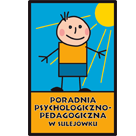 Postępowanie o udzielenie zamówienia prowadzone jest na podstawie ustawy z dnia 11 września 2019 r. Prawo zamówień publicznych (t.j. Dz. U. z 2023r. poz. 1605), zwanej dalej ”ustawą Pzp”. Wartość szacunkowa zamówienia jest niższa od progów unijnych określonych na podstawie art. 3 ustawy Pzp.Zatwierdzono w dniu:2024-03-15Iwona  Reszelska-MaćkowiakNazwa oraz adres ZamawiającegoPoradnia Psychologiczno-Pedagogiczna w Sulejówkuul. Idzikowskiego 7 b, 05-070 SulejówekTel. 22 783 58 58Adres email: pppsprzetargi@gmail.com Adres strony internetowej prowadzonego postępowania oraz strony, na której udostępniane będą zmiany i wyjaśnienia treści SWZ oraz inne dokumenty zamówienia bezpośrednio związane z postępowaniem: https://platformazakupowa.pl Tryb udzielenia zamówieniaPostępowanie o udzielenie zamówienia prowadzone jest w trybie podstawowym bez negocjacji, o którym mowa w art. 275 pkt 1 ustawy Pzp.informacje ogólneKomunikacja w postępowaniuW niniejszym postępowaniu komunikacja między Zamawiającym a Wykonawcami odbywa się przy użyciu środków komunikacji elektronicznej, za pośrednictwem platformy zakupowej on-line działającej pod adresem https://platformazakupowa.pl/transakcja/902160   (dalej jako: ”Platforma”).Wizja lokalna Zamawiający nie przewiduje obowiązku odbycia przez Wykonawcę wizji lokalnej lub sprawdzenia przez Wykonawcę dokumentów niezbędnych do realizacji zamówienia.Zaliczki na poczet wykonania zamówieniaZamawiający nie przewiduje udzielenia zaliczek na poczet wykonania zamówienia.Katalogi elektroniczneZamawiający  wymaga /   nie wymaga złożenia ofert w postaci katalogów elektronicznych.Do spraw nieuregulowanych w niniejszej SWZ mają zastosowanie przepisy ustawy z dnia 11 września 2019r. roku Prawo zamówień publicznych (t.j. Dz. U. z 2023r. poz. 1605).Opis przedmiotu zamówieniaPrzedmiotem zamówienia jest "Program kompleksowego wsparcia dla rodzin "Za życiem" - zadanie 2.4.Zamawiający dopuszcza składanie ofert częściowych, gdzie część (zadanie) stanowi:Części nie mogą być dzielone przez Wykonawców, oferty nie zawierające pełnego zakresu przedmiotu zamówienia określonego w zadaniu częściowym zostaną odrzucone.Wykonawca może złożyć ofertę w odniesieniu do  wszystkich części zamówienia   maksymalnej liczby części zamówienia: [  ]   tylko jednej części zamówienia.Zamawiający określa następujące wymagania odnośnie zatrudnienia przez Wykonawcę lub Podwykonawcę osób wykonujących wskazane przez Zamawiającego czynności w zakresie realizacji zamówienia na podstawie umowy o pracę:Zamawiający na podstawie art. 95 ust. 1 ustawy Pzp, określa wymagania związane z realizacją zamówienia w zakresie zatrudnienia przez wykonawcę lub podwykonawcę na podstawie stosunku pracy osób wykonujących czynności w zakresie realizacji zamówienia, których wykonanie polega na wykonywaniu pracy w sposób określony w art. 22 § 1 ustawy z dnia 26 czerwca 1974 r. – Kodeks pracy.Zamawiający wymaga zatrudnienia przez wykonawcę lub podwykonawcę na podstawie stosunku pracy osób wykonujących czynności w zakresie realizacji zamówienia związane z prowadzeniem indywidualnego programu wczesnego wspomagania rozwoju (następujący specjaliści: rehabilitanci/fizjoterapeuci, terapeuci integracji sensorycznej, pedagodzy/pedagodzy specjalni, logopedzi/neurologopedzi, psycholodzy - odpowiednio do części zamówienia).Wymaganie, o którym mowa, nie dotyczy osobistego wykonywania zamówienia przez osobę fizyczną, w tym również przedsiębiorcy prowadzącego indywidualną działalność gospodarczą.Szczegółowy sposób dokumentowania zatrudnienia tych osób, sposób kontroli spełnienia przez wykonawcę lub podwykonawcę wymagań dotyczących zatrudnienia na podstawie umowy o pracę oraz postanowienia dotyczące sankcji z tytułu niespełnienia tych wymagań zawarte są w projekcie umowy.Miejsce realizacji:Informacja o przewidywanych zamówieniach, o których mowa w art. 214 ust. 1 pkt 7 i 8 USTAWY PZP.Zamawiający nie przewiduje udzielenia zamówień, o których mowa w art. 214 ust. 1 pkt 7 i 8 ustawy Pzp.Termin wykonania zamówieniaInformacja o warunkach udziału w postępowaniuO udzielenie zamówienia mogą ubiegać się Wykonawcy, którzy nie podlegają wykluczeniu oraz spełniają warunki udziału w postępowaniu i wymagania określone w niniejszej SWZ.Zamawiający, na podstawie art. 112 ustawy Pzp określa następujące warunki udziału w postępowaniu:Podstawy wykluczenia wykonawcy Z POSTĘPOWANIAZamawiający wykluczy z postępowania o udzielenie zamówienia Wykonawcę;wobec którego zachodzą podstawy wykluczenia określone w art. 108 ustawy Pzp;wobec którego zachodzą podstawy wykluczenia określone w art. 7 ust 1 ustawy z dnia 13 kwietnia 2022 r. o szczególnych rozwiązaniach w zakresie przeciwdziałania wspieraniu agresji na Ukrainę oraz służących ochronie bezpieczeństwa narodowego (Dz.U. z 2022 r., poz. 835).Wykluczenie Wykonawcy nastąpi w przypadkach, o których mowa w art. 111 ustawy Pzp.Wykonawca nie podlega wykluczeniu w okolicznościach określonych w art. 108 ust. 1 pkt 1, 2 i 5 lub art. 109 ust. 1 pkt 2‒5 i 7‒10 ustawy Pzp, jeżeli udowodni Zamawiającemu, że spełnił łącznie przesłanki określone w art. 110 ust. 2 ustawy Pzp.Zamawiający oceni, czy podjęte przez Wykonawcę czynności, o których mowa w art. 110 ust. 2 ustawy Pzp, są wystarczające do wykazania jego rzetelności, uwzględniając wagę i szczególne okoliczności czynu Wykonawcy, a jeżeli uzna, że nie są wystarczające, wykluczy Wykonawcę.Zamawiający może wykluczyć Wykonawcę na każdym etapie postępowania, ofertę Wykonawcy wykluczonego uznaje się za odrzuconą.informacja o podmiotowych środkach dowodowychWykonawca wraz z ofertą zobowiązany jest złożyć:Zamawiający przed wyborem najkorzystniejszej oferty wezwie Wykonawcę, którego oferta została najwyżej oceniona, do złożenia w wyznaczonym terminie, nie krótszym niż 5 dni, aktualnych na dzień złożenia, następujących podmiotowych środków dowodowych: W celu potwierdzenia spełniania przez Wykonawcę warunków udziału w postępowaniu:Jeżeli jest to niezbędne do zapewnienia odpowiedniego przebiegu postępowania o udzielenie zamówienia, Zamawiający może na każdym etapie postępowania, wezwać Wykonawców do złożenia wszystkich lub niektórych podmiotowych środków dowodowych, aktualnych na dzień ich złożenia.Jeżeli zajdą uzasadnione podstawy do uznania, że złożone uprzednio podmiotowe środki dowodowe nie są już aktualne, Zamawiający może w każdym czasie wezwać Wykonawcę do złożenia wszystkich lub niektórych podmiotowych środków dowodowych, aktualnych na dzień ich złożenia.Wykonawca nie jest zobowiązany do złożenia podmiotowych środków dowodowych, które Zamawiający posiada, jeżeli Wykonawca wskaże te środki oraz potwierdzi ich prawidłowość i aktualność.Podmiotowe środki dowodowe oraz inne dokumenty lub oświadczenia Wykonawca składa, pod rygorem nieważności, w formie elektronicznej lub w postaci elektronicznej opatrzonej podpisem zaufanym lub podpisem osobistym.Dokumenty sporządzone w języku obcym są składane wraz z tłumaczeniem na język polski. INFORMACJA DLA WYKONAWCÓW POLEGAJĄCYCH NA ZASOBACH podmiotów trzecichWykonawca, w celu potwierdzenia spełnienia warunków udziału w postępowaniu, może polegać na zdolnościach technicznych lub zawodowych lub sytuacji finansowej lub ekonomicznej podmiotów trzecich, na zasadach określonych w art. 118–123 ustawy Pzp.Wykonawca, który polega na zdolnościach lub sytuacji podmiotów udostępniających zasoby, zobowiązany jest:złożyć wraz z ofertą, zobowiązanie podmiotu udostępniającego zasoby do oddania mu do dyspozycji niezbędnych zasobów na potrzeby realizacji danego zamówienia lub inny podmiotowy środek dowodowy potwierdzający, że Wykonawca realizując zamówienie, będzie dysponował niezbędnymi zasobami tych podmiotów. Zobowiązanie podmiotu udostępniającego zasoby lub inny podmiotowy środek dowodowy, musi potwierdzać, że stosunek łączący Wykonawcę z podmiotami udostępniającymi zasoby gwarantuje rzeczywisty dostęp do tych zasobów oraz określać w szczególności:zakres dostępnych Wykonawcy zasobów podmiotu udostępniającego zasoby;sposób i okres udostępnienia Wykonawcy i wykorzystania przez niego zasobów podmiotu udostępniającego te zasoby przy wykonywaniu zamówienia;czy i w jakim zakresie podmiot udostępniający zasoby, na zdolnościach którego Wykonawca polega w odniesieniu do warunków udziału w postępowaniu dotyczących wykształcenia, kwalifikacji zawodowych lub doświadczenia, zrealizuje roboty budowlane lub usługi, których wskazane zdolności dotyczą.złożyć wraz z ofertą ”Oświadczenie o niepodleganiu wykluczeniu oraz spełnianiu warunków”, podmiotu udostępniającego zasoby, potwierdzające brak podstaw wykluczenia tego podmiotu oraz odpowiednio spełnianie warunków udziału w postępowaniu, w zakresie, w jakim Wykonawca powołuje się na jego zasoby. Zamawiający oceni, czy udostępniane Wykonawcy przez podmioty udostępniające zasoby zdolności techniczne lub zawodowe lub ich sytuacja finansowa lub ekonomiczna, pozwalają na wykazanie przez Wykonawcę spełniania warunków udziału w postępowaniu, a także zbada, czy nie zachodzą wobec tych podmiotów podstawy wykluczenia, które zostały przewidziane względem Wykonawcy w pkt. 8 niniejszej SWZ.Jeżeli zdolności techniczne lub zawodowe, sytuacja ekonomiczna lub finansowa podmiotu udostępniającego zasoby nie potwierdzą spełniania przez Wykonawcę warunków udziału w postępowaniu lub zajdą wobec tego podmiotu podstawy wykluczenia, Zamawiający zarząda, aby Wykonawca w terminie określonym przez Zamawiającego zastąpił ten podmiot innym podmiotem lub podmiotami albo wykazał, że samodzielnie spełnia warunki udziału w postępowaniu.INFORMACJA DLA WYKONAWCÓW zamierzających powierzyć wykonanie części zamówienia podwykonawcomWykonawca może powierzyć wykonanie części zamówienia Podwykonawcom. Zamawiający żąda wskazania przez Wykonawcę, w ofercie, części zamówienia, których wykonanie zamierza powierzyć Podwykonawcom oraz podania nazw ewentualnych Podwykonawców, jeżeli są już znani.Zamawiający żąda, aby przed przystąpieniem do wykonania zamówienia Wykonawca, podał nazwy, dane kontaktowe oraz przedstawicieli, Podwykonawców zaangażowanych w realizację zamówienia, jeżeli są już znani.Wykonawca jest obowiązany zawiadomić Zamawiającego o wszelkich zmianach w odniesieniu do informacji, o których mowa w zdaniu pierwszym, w trakcie realizacji zamówienia, a także przekazać wymagane informacje na temat nowych Podwykonawców, którym w późniejszym okresie zamierza powierzyć realizację zamówienia. Informacja dla wykonawców wspólnie ubiegających się o udzielenie zamówieniaWykonawcy mogą wspólnie ubiegać się o udzielenie zamówienia. W takim przypadku Wykonawcy zobowiązani są do ustanowienia pełnomocnika do reprezentowania ich w postępowaniu o udzielenie zamówienia albo do reprezentowania w postępowaniu i zawarcia umowy w sprawie zamówienia publicznego.Pełnomocnictwo należy dołączyć do oferty i powinno ono zawierać w szczególności wskazanie:postępowania o udzielenie zamówienie publicznego, którego dotyczy;wszystkich Wykonawców ubiegających się wspólnie o udzielenie zamówienia;ustanowionego pełnomocnika oraz zakresu jego  umocowania.W przypadku wspólnego ubiegania się o zamówienie przez Wykonawców, dokument ”Oświadczenia o niepodleganiu wykluczeniu oraz spełnianiu warunków udziału”, o którym mowa w pkt. 9.1 SWZ, składa każdy z Wykonawców wspólnie ubiegających się o zamówienie. Oświadczenia te potwierdzają brak podstaw wykluczenia oraz spełnianie warunków udziału w postępowaniu w zakresie, w jakim każdy z Wykonawców wykazuje spełnianie warunków udziału w postępowaniu.Informacje o sposobie porozumiewania się zamawiającego z WykonawcamiW niniejszym postępowaniu komunikacja Zamawiającego z Wykonawcami odbywa się przy użyciu środków komunikacji elektronicznej, za pośrednictwem Platformy on-line działającej pod adresemhttps://platformazakupowa.pl/transakcja/902160Korzystanie z Platformy przez Wykonawcę jest bezpłatne.Na Platformie postępowanie prowadzone jest pod nazwą: ”"Program kompleksowego wsparcia dla rodzin "Za życiem" - zadanie 2.4.” – znak sprawy: PPP.262.2.2024.Wykonawca przystępując do postępowania o udzielenie zamówienia publicznego, akceptuje warunki korzystania z Platformy określone w Regulaminie zamieszczonym na stronie internetowej https://platformazakupowa.pl/strona/45-instrukcje oraz uznaje go za wiążący.Do złożenia oferty konieczne jest posiadanie przez osobę upoważnioną do reprezentowania Wykonawcy ważnego kwalifikowanego podpisu elektronicznego, podpisu zaufanego lub podpisu osobistego.Ilekroć w niniejszej SWZ jest mowa o:podpisie zaufanym – należy przez to rozumieć podpis, o którym mowa art. 3 pkt 14a ustawy z 17 lutego 2005 r. o informatyzacji działalności podmiotów realizujących zadania publiczne (t.j Dz.U.2020 poz. 346);podpisie osobistym – należy przez to rozumieć podpis, o którym mowa w art. z art. 2 ust. 1 pkt 9 ustawy z 6 sierpnia 2010 r. o dowodach osobistych (t.j Dz.U.2020 poz. 332).Zalecenia Zamawiającego odnośnie kwalifikowanego podpisu elektronicznego:dokumenty sporządzone i przesyłane w formacie .pdf zaleca się podpisywać kwalifikowanym podpisem elektronicznym w formacie PAdES;dokumenty sporządzone i przesyłane w formacie innym niż .pdf (np.: .doc, .docx, .xlsx, .xml) zaleca się podpisywać kwalifikowanym podpisem elektronicznym w formacie XAdES;do składania kwalifikowanego podpisu elektronicznego zaleca się stosowanie algorytmu SHA-2 (lub wyższego).Zamawiający określa następujące wymagania sprzętowo – aplikacyjne pozwalające na korzystanie z Platformy:stały dostęp do sieci Internet;posiadanie dowolnej i aktywnej skrzynki poczty elektronicznej (e-mail),komputer z zainstalowanym systemem operacyjnym Windows 7 (lub nowszym) albo Linux,zainstalowana dowolna przeglądarka internetowa - Platforma współpracuje                    z najnowszymi, stabilnymi wersjami wszystkich głównych przeglądarek internetowych (Internet Explorer 10+, Microsoft Edge, Mozilla Firefox, Google Chrome, Opera),włączona obsługa JavaScript oraz Cookies.Zamawiający zaleca następujący format przesyłanych danych:pliki w formatach określonych w załączniku nr 2 do Rozporządzenia Rady Ministrów z dnia 12 kwietnia 2012 r w sprawie Krajowych Ram Interoperacyjności, minimalnych wymagań dla rejestrów publicznych i wymiany informacji w postaci elektronicznej oraz minimalnych wymagań dla systemów teleinformatycznych, przy czym zaleca się wykorzystywanie plików w formacie .pdf, .doc, .docx, .xls, .xlsx; w celu ewentualnej kompresji danych Zamawiający rekomenduje wykorzystanie jednego z rozszerzeń: .zip lub .7Z;Wykonawca, przystępując do niniejszego postępowania o udzielenie zamówienia publicznego:a)	akceptuje warunki korzystania z platformazakupowa.pl określone w Regulaminie zamieszczonym na stronie internetowej pod linkiem w zakładce „Regulamin" oraz uznaje go za wiążący,b) zapoznał i stosuje się do Instrukcji składania ofert/wnioskówZamawiający nie ponosi odpowiedzialności za złożenie oferty w sposób niezgodny z Instrukcją korzystania z platformazakupowa.pl, w szczególności za sytuację, gdy zamawiający zapozna się z treścią oferty przed upływem terminu składania ofert (np. złożenie oferty w zakładce „Wyślij wiadomość do zamawiającego”). Taka oferta zostanie uznana przez Zamawiającego za ofertę handlową i nie będzie brana pod uwagę w przedmiotowym postępowaniu, ponieważ nie został spełniony obowiązek narzucony w art. 221 Ustawy Prawo Zamówień Publicznych.O terminie złożenia oferty decyduje czas pełnego przeprocesowania transakcji pliku na Platformie zakupowej.Za datę przekazania (wpływu) oświadczeń, wniosków, zawiadomień oraz informacji przyjmuje się datę ich przesłania za pośrednictwem platformazakupowa.pl poprzez kliknięcie przycisku  „Wyślij wiadomość do zamawiającego” po których pojawi się komunikat, że wiadomość została wysłana do zamawiającego.Ofertę, wraz ze stanowiącymi jej integralną część załącznikami, składa się pod rygorem nieważności w formie elektronicznej lub postaci elektronicznej za pośrednictwem Platformy, podpisaną kwalifikowanym podpisem elektronicznym, podpisem zaufanym lub podpisem osobistym.Postępowanie o udzielenie zamówienia prowadzi się w języku polskim. Dokumenty sporządzone w języku obcym są składane wraz z tłumaczeniem na język polski.Osobą uprawnioną do kontaktu z Wykonawcami jest:OPIS SPOSOBU UDZIELANIA WYJAŚNIEŃ TREŚCI SWZWykonawca może zwrócić się do Zamawiającego z wnioskiem o wyjaśnienie treści SWZ, przekazanym za pośrednictwem Platformy (karta ”Wyślij wiadomość do zamawiającego).Zamawiający udzieli wyjaśnień niezwłocznie, jednak nie później niż na 2 dni przed upływem terminu składania ofert, pod warunkiem, że wniosek o wyjaśnienie treści SWZ wpłynął do Zamawiającego nie później niż na 4 dni przed upływem terminu składania ofert.Jeżeli wniosek o wyjaśnienie treści SWZ nie wpłynie w terminie, o którym mowa w punkcie powyżej, Zamawiający nie ma obowiązku udzielania wyjaśnień SWZ.Przedłużenie terminu składania ofert, nie wpływa na bieg terminu składania wniosku o wyjaśnienie treści SWZ.Treść zapytań wraz z wyjaśnieniami Zamawiający udostępni na stronie internetowej prowadzonego postępowania, bez ujawniania źródła zapytania.W uzasadnionych przypadkach Zamawiający może przed upływem terminu składania ofert zmienić treść SWZ. Dokonaną zmianę treści SWZ Zamawiający udostępni na stronie internetowej prowadzonego postępowania.Wymagania dotyczące wadiumW postępowaniu nie jest przewidziane składanie wadium.Termin związania ofertąWykonawca pozostaje związany ofertą do dnia 2024-04-23.Bieg terminu związania ofertą rozpoczyna się wraz z upływem terminu składania ofert.W przypadku, gdy wybór najkorzystniejszej oferty nie nastąpi przed upływem terminu związania ofertą, Zamawiający przed upływem tego terminu zwróci się jednokrotnie do Wykonawców o wyrażenie zgody na przedłużenie terminu związania ofertą o wskazywany przez niego okres, nie dłuższy niż 30 dni. Opis sposobu przygotowywania ofertWykonawca może złożyć tylko jedną ofertę.Treść oferty musi być zgodna z wymaganiami Zamawiającego określonymi w niniejszej SWZ.Oferta oraz pozostałe oświadczenia i dokumenty, dla których Zamawiający określił wzory w formie formularzy, powinny być sporządzone zgodnie z tymi wzorami.Oferta wraz ze stanowiącymi jej integralną część załącznikami musi być sporządzona w języku polskim i złożona pod rygorem nieważności w formie elektronicznej lub w postaci elektronicznej, za pośrednictwem Platformy oraz podpisana kwalifikowanym podpisem elektronicznym, podpisem zaufanym lub podpisem osobistym.Zamawiający informuje, iż zgodnie z art. 18 ust. 3 ustawy Pzp, nie ujawnia się informacji stanowiących tajemnicę przedsiębiorstwa, w rozumieniu przepisów ustawy z dnia 16 kwietnia 1993 r. o zwalczaniu nieuczciwej konkurencji (Dz. U. z 2020 r. poz. 1913), zwanej dalej „ustawą o zwalczaniu nieuczciwej konkurencji” jeżeli Wykonawca:wraz z przekazaniem takich informacji, zastrzegł, że nie mogą być one udostępniane;wykazał, załączając stosowne uzasadnienie, iż zastrzeżone informacje stanowią tajemnicę przedsiębiorstwa.Zaleca się, aby uzasadnienie o którym mowa powyżej było sformułowane w sposób umożliwiający jego udostępnienie pozostałym uczestnikom postępowania.Wykonawca nie może zastrzec informacji, o których mowa w art. 222 ust. 5 ustawy Pzp.Opis sposobu przygotowania oferty składanej w formie elektronicznej lub w postaci elektronicznej:Oferta, wniosek oraz przedmiotowe środki dowodowe (jeżeli były wymagane) składane elektronicznie muszą zostać podpisane elektronicznym kwalifikowanym podpisem lub podpisem zaufanym lub podpisem osobistym. W procesie składania oferty, wniosku w tym przedmiotowych środków dowodowych na platformie, kwalifikowany podpis elektroniczny lub podpis zaufany lub podpis osobisty Wykonawca składa bezpośrednio na dokumencie, który następnie przesyła do systemu.  Poświadczenia za zgodność z oryginałem dokonuje odpowiednio wykonawca, podmiot, na którego zdolnościach lub sytuacji polega wykonawca, wykonawcy wspólnie ubiegający się o udzielenie zamówienia publicznego albo podwykonawca, w zakresie dokumentów, które każdego z nich dotyczą. Poprzez oryginał należy rozumieć dokument podpisany kwalifikowanym podpisem elektronicznym lub podpisem zaufanym lub podpisem osobistym przez osobę/osoby upoważnioną/upoważnione. Poświadczenie za zgodność z oryginałem następuje w formie elektronicznej podpisane kwalifikowanym podpisem elektronicznym lub podpisem zaufanym lub podpisem osobistym przez osobę/osoby upoważnioną/upoważnione.  Oferta powinna być złożona przy użyciu środków komunikacji elektronicznej tzn. za pośrednictwem platformazakupowa.pl oraz podpisana kwalifikowanym podpisem elektronicznym lub podpisem zaufanym lub podpisem osobistym  przez osobę/osoby upoważnioną/upoważnione.Podpisy kwalifikowane wykorzystywane przez wykonawców do podpisywania wszelkich plików muszą spełniać “Rozporządzenie Parlamentu Europejskiego i Rady w sprawie identyfikacji elektronicznej i usług zaufania w odniesieniu do transakcji elektronicznych na rynku wewnętrznym (eIDAS) (UE) nr 910/2014 - od 1 lipca 2016 roku”.W przypadku wykorzystania formatu podpisu XAdES zewnętrzny. Zamawiający wymaga dołączenia odpowiedniej ilości plików tj. podpisywanych plików z danymi oraz plików podpisu w formacie XAdES.Zgodnie z art. 18 ust. 3 ustawy Pzp, nie ujawnia się informacji stanowiących tajemnicę przedsiębiorstwa, w rozumieniu przepisów o zwalczaniu nieuczciwej konkurencji. Jeżeli wykonawca, nie później niż w terminie składania ofert, w sposób niebudzący wątpliwości zastrzegł, że nie mogą być one udostępniane oraz wykazał, załączając stosowne wyjaśnienia, iż zastrzeżone informacje stanowią tajemnicę przedsiębiorstwa. Na platformie w formularzu składania oferty znajduje się miejsce wyznaczone do dołączenia części oferty stanowiącej tajemnicę przedsiębiorstwa.Wykonawca, za pośrednictwem platformazakupowa.pl może przed upływem terminu składania ofert wycofać ofertę. Sposób dokonywania wycofania oferty zamieszczono w instrukcji zamieszczonej na stronie internetowej pod adresem: https://platformazakupowa.pl/strona/45-instrukcje Każdy z wykonawców może złożyć tylko jedną ofertę. Złożenie większej liczby ofert lub oferty zawierającej propozycje wariantowe podlegać będą odrzuceniu.Ceny oferty muszą zawierać wszystkie koszty, jakie musi ponieść wykonawca, aby zrealizować zamówienie z najwyższą starannością oraz ewentualne rabaty.Zgodnie z definicją dokumentu elektronicznego z art.3 ustęp 2 Ustawy o informatyzacji działalności podmiotów realizujących zadania publiczne, opatrzenie pliku zawierającego skompresowane dane kwalifikowanym podpisem elektronicznym jest jednoznaczne z podpisaniem oryginału dokumentu, z wyjątkiem kopii poświadczonych odpowiednio przez innego wykonawcę ubiegającego się wspólnie z nim o udzielenie zamówienia, przez podmiot, na którego zdolnościach lub sytuacji polega wykonawca, albo przez podwykonawcę.Maksymalny rozmiar jednego pliku przesyłanego za pośrednictwem dedykowanych formularzy do: złożenia, zmiany, wycofania oferty wynosi 150 MB natomiast przy komunikacji wielkość pliku to maksymalnie 500 MB.Zamawiający nie przewiduje zwrotu kosztów udziału w postępowaniu. Wykonawca ponosi wszelkie koszty związane z przygotowaniem i złożeniem oferty.Miejsce oraz termin składania i otwarcia ofertOfertę, wraz z załącznikami, należy złożyć za pośrednictwem Platformy zakupowej w terminie do dnia 2024-03-25 do godz. 11:00.termin otwarcia ofertOtwarcie ofert nastąpi w dniu: 2024-03-25 o godz. 11:05, za pośrednictwem Platformy zakupowej.Zamawiający, najpóźniej przed otwarciem ofert, udostępni na stronie prowadzonego postępowania informację o kwocie, jaką zamierza przeznaczyć na sfinansowanie zamówienia.Niezwłocznie po otwarciu ofert, Zamawiający zamieści na stronie internetowej prowadzonego postępowania informacje o:nazwach albo imionach i nazwiskach oraz siedzibach lub miejscach prowadzonej działalności gospodarczej bądź miejscach zamieszkania Wykonawców, których oferty zostały otwarte;cenach lub kosztach zawartych w ofertach.Opis sposobu obliczenia cenyW ofercie Wykonawca zobowiązany jest podać cenę ryczałtową za wykonanie całego przedmiotu zamówienia w złotych polskich (PLN), z dokładnością do 1 grosza, tj. do dwóch miejsc po przecinku.W cenie należy uwzględnić wszystkie wymagania określone w niniejszej SWZ oraz wszelkie koszty, jakie poniesie Wykonawca z tytułu należytej oraz zgodnej z obowiązującymi przepisami realizacji przedmiotu zamówienia, a także wszystkie potencjalne ryzyka ekonomiczne, jakie mogą wystąpić przy realizacji przedmiotu zamówienia.Rozliczenia między Zamawiającym a Wykonawcą prowadzone będą w złotych polskich z dokładnością do dwóch miejsc po przecinku.Wykonawca zobowiązany jest zastosować stawkę VAT zgodnie z obowiązującymi przepisami ustawy z 11 marca 2004 r. o  podatku od towarów i usług.Jeżeli złożona zostanie oferta, której wybór prowadziłby do powstania u Zamawiającego obowiązku podatkowego zgodnie z ustawą z 11 marca 2004 r. o podatku od towarów i usług, dla celów zastosowania kryterium ceny Zamawiający doliczy do przedstawionej w tej ofercie ceny kwotę podatku od towarów i usług, którą miałby obowiązek rozliczyć.W przypadku osób fizycznych cena ofertowa powinna zawierać wszystkie koszty związane z wynagrodzeniem obciążające wykonawcę jako płatnika składek, które Zamawiający potrąci z wynagrodzenia zgodnie z obowiązującymi przepisami prawa (takie jak między innymi: podatek dochodowy od osób fizycznych, składki na ubezpieczenia społeczne i zdrowotne) oraz obciążające Zamawiającego (takie jak między innymi: składki na ubezpieczenia społeczne, fundusz pracy i fundusz gwarantowanych świadczeń pracowniczych) naliczane zgodnie z obowiązującymi przepisami prawa.Wykonawca składając ofertę zobowiązany jest:poinformować Zamawiającego, że wybór jego oferty będzie prowadził do powstania u Zamawiającego obowiązku podatkowego;wskazać nazwę (rodzaj) towaru lub usługi, których dostawa lub świadczenie będą prowadziły do powstania obowiązku podatkowego;wskazać wartości towaru lub usługi objętego obowiązkiem podatkowym Zamawiającego, bez kwoty podatku;wskazać stawkę podatku od towarów i usług, która zgodnie z wiedzą Wykonawcy, będzie miała zastosowanie.Opis kryteriów oceny ofert, wraz z podaniem wag tych kryteriów i sposobu oceny ofertPrzy dokonywaniu wyboru najkorzystniejszej oferty Zamawiający stosować będzie niżej podane kryteria:Punkty przyznawane za podane kryteria będą liczone według następujących wzorów:Po dokonaniu oceny przyznane punkty zostaną zsumowane dla każdego z kryteriów oddzielnie. Suma punktów uzyskanych za wszystkie kryteria oceny stanowić będzie końcową ocenę danej oferty.Zamawiający poprawi w ofercie:oczywiste omyłki pisarskie,oczywiste omyłki rachunkowe, z uwzględnieniem konsekwencji rachunkowych dokonanych poprawek,inne omyłki polegające na niezgodności oferty z dokumentami zamówienia, niepowodujące istotnych zmian w treści oferty - niezwłocznie zawiadamiając o tym Wykonawcę, którego oferta została poprawiona.Jeżeli zaoferowana cena, lub jej istotne części składowe, wydają się rażąco niskie w stosunku do przedmiotu zamówienia lub budzą wątpliwości Zamawiającego co do możliwości wykonania przedmiotu zamówienia zgodnie z wymaganiami określonymi w dokumentach zamówienia lub wynikającymi z odrębnych przepisów, Zamawiający zażąda od Wykonawcy wyjaśnień, w tym złożenia dowodów w zakresie wyliczenia ceny, lub jej istotnych części składowych. Wyjaśnienia mogą dotyczyć zagadnień wskazanych w art. 224 ust. 3 ustawy Pzp.Obowiązek wykazania, że oferta nie zawiera rażąco niskiej ceny spoczywa na Wykonawcy.Zamawiający odrzuci ofertę Wykonawcy, który nie złożył wyjaśnień lub jeżeli dokonana ocena wyjaśnień wraz z dostarczonymi dowodami potwierdzi, że oferta zawiera rażąco niską cenę w stosunku do przedmiotu zamówienia.Zamawiający odrzuci ofertę Wykonawcy, który nie udzielił wyjaśnień w wyznaczonym terminie, lub jeżeli złożone wyjaśnienia wraz z dowodami nie uzasadniają rażąco niskiej ceny tej oferty.UDZIELENIE ZAMÓWIENIAZamawiający udzieli zamówienia Wykonawcy, którego oferta odpowiada wszystkim wymaganiom określonym w niniejszej SWZ i została oceniona jako najkorzystniejsza w oparciu o podane w niej kryteria oceny ofert.	Niezwłocznie po wyborze najkorzystniejszej oferty Zamawiający poinformuje równocześnie Wykonawców, którzy złożyli oferty, przekazując im informacje, o których mowa w art. 253 ust. 1 ustawy Pzp oraz udostępni je na stronie internetowej prowadzonego postępowania https://platformazakupowa.pl.Jeżeli Wykonawca, którego oferta została wybrana jako najkorzystniejsza, uchyla się od zawarcia umowy w sprawie zamówienia publicznego, Zamawiający może dokonać ponownego badania i oceny ofert, spośród ofert pozostałych w postępowaniu Wykonawców albo unieważnić postępowanie.Informacje o formalnościach, jakie muszą zostać dopełnione po wyborze oferty w celu zawarcia umowy w sprawie zamówienia publicznegoZamawiający zawrze umowę w sprawie zamówienia publicznego, w terminie i na zasadach określonych w art. 308 ust. 2 i 3 ustawy Pzp.Zamawiający poinformuje Wykonawcę, któremu zostanie udzielone zamówienie, o miejscu i terminie zawarcia umowy.Przed zawarciem umowy Wykonawca, na wezwanie Zamawiającego, zobowiązany jest do podania wszelkich informacji niezbędnych do wypełnienia treści umowy.W przypadku wyboru oferty Wykonawców wspólnie ubiegających się o udzielenie zamówienia, Wykonawcy ci, na wezwanie Zamawiającego, zobowiązani będą przed zawarciem umowy w sprawie zamówienia publicznego przedłożyć kopię umowy regulującej współpracę tych Wykonawców.Jeżeli Wykonawca nie dopełni ww. formalności w wyznaczonym terminie, Zamawiający uzna, że zawarcie umowy w sprawie zamówienia publicznego stało się niemożliwe z przyczyn leżących po stronie Wykonawcy i będzie upoważniony do zatrzymania wadium na podstawie art. 98 ust. 6 pkt 3 ustawy Pzp.Wymagania dotyczące zabezpieczenia należytego wykonania umowyW danym postępowaniu wniesienie zabezpieczenie należytego wykonania umowy nie jest wymagane.projektowane postanowienia umowy w sprawie zamówienia publicznego, które zostaną wprowadzone do umowy w sprawie zamówienia publicznegoWzór umowy stanowi załącznik do niniejszej SWZ. Zamawiający dopuszcza możliwość zmian umowy w następującym zakresie i na określonych poniżej warunkach:szczegółowy zakres dopuszczalnych zmian umowy został wskazany we wzorze umowyPouczenie o środkach ochrony prawnej przysługujących WykonawcyWykonawcom, a także innemu podmiotowi, jeżeli ma lub miał interes w uzyskaniu zamówienia oraz poniósł lub może ponieść szkodę w wyniku naruszenia przez zamawiającego przepisów ustawy Pzp, przysługują środki ochrony prawnej na zasadach przewidzianych w art. 505 – 590 ustawy Pzp.Aukcja elektronicznaZamawiający nie przewiduje przeprowadzenia aukcji elektronicznej, o której mowa w art. 308 ust. 1 ustawy Pzp.Ochrona danych osobowychZamawiający oświadcza, że spełnia wymogi określone w rozporządzeniu Parlamentu Europejskiego i Rady (UE) 2016/679 z  27 kwietnia 2016 r. w sprawie ochrony osób fizycznych w związku z przetwarzaniem danych osobowych i w sprawie swobodnego przepływu takich danych oraz uchylenia dyrektywy 95/46/WE (ogólne rozporządzenie o ochronie danych) (Dz.Urz. UE L 119 z 4 maja 2016 r.), dalej: RODO, tym samym dane osobowe podane przez Wykonawcę będą przetwarzane zgodnie z RODO oraz zgodnie z przepisami krajowymi.Zamawiający informuje, że:administratorem danych osobowych Wykonawcy jest Poradnia Psychologiczno-Pedagogiczna w Sulejówku;Adres: ul. Idzikowskiego 7 b, 05-070 Sulejówekw sprawach związanych z przetwarzaniem danych osobowych, można kontaktować się z Inspektorem Ochrony Danych, którym jest Krzysztof Jastrzębski, 510 037 505, k.jastrzebski72@gmail.com dane osobowe Wykonawcy będą przetwarzane w celu przeprowadzenia postępowania o udzielenie zamówienia publicznego pn. "Program kompleksowego wsparcia dla rodzin "Za życiem" - zadanie 2.4. – znak sprawy: PPP.262.2.2024 oraz w celu archiwizacji dokumentacji dotyczącej tego postępowania;odbiorcami przekazanych przez Wykonawcę danych osobowych będą osoby lub podmioty, którym zostanie udostępniona dokumentacja postępowania w oparciu o art. 18 oraz art. 74 ust. 1 ustawy Pzp;dane osobowe Wykonawcy będą przechowywane, zgodnie z art. 78 ustawy Pzp, przez okres 4 lat od dnia zakończenia postępowania o udzielenie zamówienia, a jeżeli okres obowiązywania umowy w sprawie zamówienia publicznego przekracza 4 lata, okres przechowywania obejmuje cały okres obowiązywania umowy.Wykonawca jest zobowiązany, w związku z udziałem w przedmiotowym postępowaniu, do wypełnienia wszystkich obowiązków formalno-prawnych wymaganych przez RODO i związanych z udziałem w przedmiotowym postępowaniu o udzielenie zamówienia. Do obowiązków tych należą:obowiązek informacyjny przewidziany w art. 13 RODO względem osób fizycznych, których dane osobowe dotyczą i od których dane te Wykonawca bezpośrednio pozyskał i przekazał Zamawiającemu w treści oferty lub dokumentów składanych na żądanie Zamawiającego;obowiązek informacyjny wynikający z art. 14 RODO względem osób fizycznych, których dane Wykonawca pozyskał w sposób pośredni, a które to dane Wykonawca przekazuje Zamawiającemu w treści oferty lub dokumentów składanych na żądanie Zamawiającego.Zamawiający informuje, że;udostępnia dane osobowe, o których mowa w art. 10 RODO (dane osobowe dotyczące wyroków skazujących i czynów zabronionych) w celu umożliwienia korzystania ze środków ochrony prawnej, o których mowa w dziale IX ustawy Pzp, do upływu terminu na ich wniesienie;udostępnianie protokołu i załączników do protokołu ma zastosowanie do wszystkich danych osobowych, z wyjątkiem tych, o których mowa w art. 9 ust. 1 RODO (tj. danych osobowych ujawniających pochodzenie rasowe lub etniczne, poglądy polityczne, przekonania religijne lub światopoglądowe, przynależność do związków zawodowych oraz przetwarzania danych genetycznych, danych biometrycznych w celu jednoznacznego zidentyfikowania osoby fizycznej lub danych dotyczących zdrowia, seksualności lub orientacji seksualnej tej osoby), zebranych w toku postępowania o udzielenie zamówienia;w przypadku korzystania przez osobę, której dane osobowe są przetwarzane przez Zamawiającego, z uprawnienia, o którym mowa w art. 15 ust. 1–3 RODO (związanych z prawem Wykonawcy do uzyskania od administratora potwierdzenia, czy przetwarzane są dane osobowe jego dotyczące, prawem Wykonawcy do bycia poinformowanym o odpowiednich zabezpieczeniach, o których mowa w art. 46 RODO, związanych z przekazaniem jego danych osobowych do państwa trzeciego lub organizacji międzynarodowej oraz prawem otrzymania przez Wykonawcę od administratora kopii danych osobowych podlegających przetwarzaniu), Zamawiający może żądać od osoby występującej z żądaniem wskazania dodatkowych informacji, mających na celu sprecyzowanie nazwy lub daty zakończonego postępowania o udzielenie zamówienia;skorzystanie przez osobę, której dane osobowe są przetwarzane, z uprawnienia, o którym mowa w art. 16 RODO (uprawnienie do sprostowania lub uzupełnienia danych osobowych), nie może naruszać integralności protokołu postępowania oraz jego załączników;w postępowaniu o udzielenie zamówienia zgłoszenie żądania ograniczenia przetwarzania, o którym mowa w art. 18 ust. 1 RODO, nie ogranicza przetwarzania danych osobowych do czasu zakończenia tego postępowania;w przypadku, gdy wniesienie żądania dotyczącego prawa, o którym mowa w art. 18 ust. 1 RODO spowoduje ograniczenie przetwarzania danych osobowych zawartych w protokole postępowania lub załącznikach do tego protokołu, od dnia zakończenia postępowania o udzielenie zamówienia Zamawiający nie udostępnia tych danych, chyba że zachodzą przesłanki, o których mowa w art. 18 ust. 2 rozporządzenia 2016/679.Załączniki do SWZ:Dokumenty nieocenianeSPECYFIKACJA WARUNKÓW ZAMÓWIENIAzwana dalej (SWZ)Zadanie nr:Opis:1Temat: Psycholog - świadczenie usług związanych z prowadzeniem zajęć wczesnego wspomagania rozwoju dziecka przez psychologa, w tym 10 godzin spotkań i konsultacji dla rodziców dziecka/prawnych opiekunów Wspólny Słownik Zamówień: 85000000-9 - Usługi w zakresie zdrowia i opieki społecznej Opis: CZĘŚĆ 1Do zadań psychologa należeć będzie: 1. Udzielenie rodzicom specjalistycznej informacji dotyczącej problemów rozwojowych dziecka.2. Wskazywanie dla dziecka i jego rodziny form kompleksowej, specjalistycznej pomocy oraz jednostek tej pomocy udzielających.3. Prowadzenie zajęć terapeutycznych w ramach wczesnego wspomagania rozwoju dziecka w warunkach i formach określonych w przepisach na podstawie art.127 ust.19 pkt 1 ustawy z dnia 14 grudnia 2016 r - Prawo Oświatowe, 4. Prowadzenie dokumentacji dotyczącej realizowanych zajęć terapeutycznych oraz działań podejmowanych w ramach programu "Za życiem". Dokumentacja powinna zawierać:- informację dla rodziców/ opiekunów przedstawiającą ogólne zasady uczestnictwa dziecka w programie oraz prowadzenia zajęć,- karta wywiadu diagnostycznego z rodzicami,- arkusz obserwacji dziecka (prowadzony zgodnie z wytycznymi zawartymi w §4 rozp. MEN w sprawie wczesnego wspomagania rozwoju dzieci z dnia 24 sierpnia 2017),- harmonogram indywidualnych spotkań terapeutycznych z dzieckiem,- harmonogram oraz tematykę spotkań i konsultacji z rodzicami/opiekunami prawnymi,- indywidualny program edukacyjno- terapeutyczny (prowadzony zgodnie z wytycznymi zawartymi w §5 rozp. MEN w sprawie wczesnego wspomagania rozwoju dzieci z dnia 24 sierpnia 2017),- karty indywidualnej terapii psychologicznej potwierdzające realizację zadań z dzieckiem zawierające tematykę i przebieg zajęć, - karty potwierdzające realizację zadań w zakresie pracy z rodzicem, PPP- listę dzieci objętych zajęciami terapii psychologicznej zawierającą imię i nazwisko dziecko, datę urodzenia, rodzaj niepełnosprawności.5. Koordynowanie korzystania z usług specjalistów dostępnych na obszarze powiatu mińskiego.6. Zapewnienie gabinetów do terapii, pomocy dydaktycznych i terapeutycznych niezbędnych dla realizacji zadania.7. Poinformowanie rodziców o źródłach finansowania realizacji programu "Za życiem". Maksymalna ilość godzin przewidziana dla danej części zamówienia: 100 godzin.Informacje dotyczące oferty wariantowej, o której mowa w art. 92 ustawy Pzp:Zamawiający nie dopuszcza składania ofert wariantowych. 2Temat: Psycholog - świadczenie usług związanych z prowadzeniem zajęć wczesnego wspomagania rozwoju dziecka przez psychologa, w tym 10 godzin spotkań i konsultacji dla rodziców dziecka/prawnych opiekunów Wspólny Słownik Zamówień: 85000000-9 - Usługi w zakresie zdrowia i opieki społecznej Opis: CZĘŚĆ 21. Udzielenie rodzicom specjalistycznej informacji dotyczącej problemów rozwojowych dziecka.2. Wskazywanie dla dziecka i jego rodziny form kompleksowej, specjalistycznej pomocy oraz jednostek tej pomocy udzielających.3. Prowadzenie zajęć terapeutycznych w ramach wczesnego wspomagania rozwoju dziecka w warunkach i formach określonych w przepisach na podstawie art.127 ust.19 pkt 1 ustawy z dnia 14 grudnia 2016 r - Prawo Oświatowe, 4. Prowadzenie dokumentacji dotyczącej realizowanych zajęć terapeutycznych oraz działań podejmowanych w ramach programu "Za życiem". Dokumentacja powinna zawierać:- informację dla rodziców/ opiekunów przedstawiającą ogólne zasady uczestnictwa dziecka w programie oraz prowadzenia zajęć,- karta wywiadu diagnostycznego z rodzicami,- arkusz obserwacji dziecka (prowadzony zgodnie z wytycznymi zawartymi w §4 rozp. MEN w sprawie wczesnego wspomagania rozwoju dzieci z dnia 24 sierpnia 2017),- harmonogram indywidualnych spotkań terapeutycznych z dzieckiem,- harmonogram oraz tematykę spotkań i konsultacji z rodzicami/opiekunami prawnymi,- indywidualny program edukacyjno- terapeutyczny (prowadzony zgodnie z wytycznymi zawartymi w §5 rozp. MEN w sprawie wczesnego wspomagania rozwoju dzieci z dnia 24 sierpnia 2017),- karty indywidualnej terapii psychologicznej potwierdzające realizację zadań z dzieckiem zawierające tematykę i przebieg zajęć, - karty potwierdzające realizację zadań w zakresie pracy z rodzicem, PPP- listę dzieci objętych zajęciami terapii psychologicznej zawierającą imię i nazwisko dziecko, datę urodzenia, rodzaj niepełnosprawności.5. Koordynowanie korzystania z usług specjalistów dostępnych na obszarze powiatu mińskiego.6. Zapewnienie gabinetów do terapii, pomocy dydaktycznych i terapeutycznych niezbędnych dla realizacji zadania.7. Poinformowanie rodziców o źródłach finansowania realizacji programu "Za życiem". Maksymalna ilość godzin przewidziana dla danej części zamówienia: 100 godzin.Informacje dotyczące oferty wariantowej, o której mowa w art. 92 ustawy Pzp:Zamawiający nie dopuszcza składania ofert wariantowych. 3Temat: Psycholog - świadczenie usług związanych z prowadzeniem zajęć wczesnego wspomagania rozwoju dziecka przez psychologa, w tym 10 godzin spotkań i konsultacji dla rodziców dziecka/prawnych opiekunów Wspólny Słownik Zamówień: 85000000-9 - Usługi w zakresie zdrowia i opieki społecznej Opis: CZĘŚĆ 31. Udzielenie rodzicom specjalistycznej informacji dotyczącej problemów rozwojowych dziecka.2. Wskazywanie dla dziecka i jego rodziny form kompleksowej, specjalistycznej pomocy oraz jednostek tej pomocy udzielających.3. Prowadzenie zajęć terapeutycznych w ramach wczesnego wspomagania rozwoju dziecka w warunkach i formach określonych w przepisach na podstawie art.127 ust.19 pkt 1 ustawy z dnia 14 grudnia 2016 r - Prawo Oświatowe, 4. Prowadzenie dokumentacji dotyczącej realizowanych zajęć terapeutycznych oraz działań podejmowanych w ramach programu "Za życiem". Dokumentacja powinna zawierać:- informację dla rodziców/ opiekunów przedstawiającą ogólne zasady uczestnictwa dziecka w programie oraz prowadzenia zajęć,- karta wywiadu diagnostycznego z rodzicami,- arkusz obserwacji dziecka (prowadzony zgodnie z wytycznymi zawartymi w §4 rozp. MEN w sprawie wczesnego wspomagania rozwoju dzieci z dnia 24 sierpnia 2017),- harmonogram indywidualnych spotkań terapeutycznych z dzieckiem,- harmonogram oraz tematykę spotkań i konsultacji z rodzicami/opiekunami prawnymi,- indywidualny program edukacyjno- terapeutyczny (prowadzony zgodnie z wytycznymi zawartymi w §5 rozp. MEN w sprawie wczesnego wspomagania rozwoju dzieci z dnia 24 sierpnia 2017),- karty indywidualnej terapii psychologicznej potwierdzające realizację zadań z dzieckiem zawierające tematykę i przebieg zajęć, - karty potwierdzające realizację zadań w zakresie pracy z rodzicem, PPP- listę dzieci objętych zajęciami terapii psychologicznej zawierającą imię i nazwisko dziecko, datę urodzenia, rodzaj niepełnosprawności.5. Koordynowanie korzystania z usług specjalistów dostępnych na obszarze powiatu mińskiego.6. Zapewnienie gabinetów do terapii, pomocy dydaktycznych i terapeutycznych niezbędnych dla realizacji zadania.7. Poinformowanie rodziców o źródłach finansowania realizacji programu "Za życiem". Maksymalna ilość godzin przewidziana dla danej części zamówienia: 100 godzin.Informacje dotyczące oferty wariantowej, o której mowa w art. 92 ustawy Pzp:Zamawiający nie dopuszcza składania ofert wariantowych. 4Temat: Pedagog - świadczenie usług związanych z prowadzeniem zajęć wczesnego wspomagania rozwoju dziecka przez pedagoga, w tym 20 godzin spotkań i konsultacji dla rodziców dziecka/prawnych opiekunów Wspólny Słownik Zamówień: 85000000-9 - Usługi w zakresie zdrowia i opieki społecznej Opis: CZĘŚĆ 41. Udzielenie rodzicom specjalistycznej informacji dotyczącej problemów rozwojowych dziecka.2. Wskazywanie dla dziecka i jego rodziny form kompleksowej, specjalistycznej pomocy oraz jednostek tej pomocy udzielających.3. Prowadzenie zajęć terapeutycznych w ramach wczesnego wspomagania rozwoju dziecka w warunkach i formach określonych w przepisach na podstawie art.127 ust.19 pkt 1 ustawy z dnia 14 grudnia 2016 r - Prawo Oświatowe, 4. Prowadzenie dokumentacji dotyczącej realizowanych zajęć terapeutycznych oraz działań podejmowanych w ramach programu "Za życiem". Dokumentacja powinna zawierać:- informację dla rodziców/ opiekunów przedstawiającą ogólne zasady uczestnictwa dziecka w programie oraz prowadzenia zajęć,- karta wywiadu diagnostycznego z rodzicami,- arkusz obserwacji dziecka (prowadzony zgodnie z wytycznymi zawartymi w §4 rozp. MEN w sprawie wczesnego wspomagania rozwoju dzieci z dnia 24 sierpnia 2017),- harmonogram indywidualnych spotkań terapeutycznych z dzieckiem,- harmonogram oraz tematykę spotkań i konsultacji z rodzicami/opiekunami prawnymi,- indywidualny program edukacyjno- terapeutyczny (prowadzony zgodnie z wytycznymi zawartymi w §5 rozp. MEN w sprawie wczesnego wspomagania rozwoju dzieci z dnia 24 sierpnia 2017),- karty indywidualnej terapii pedagogicznej potwierdzające realizację zadań z dzieckiem zawierające tematykę i przebieg zajęć, - karty potwierdzające realizację zadań w zakresie pracy z rodzicem, PPP- listę dzieci objętych zajęciami terapii pedagogicznej zawierającą imię i nazwisko dziecko, datę urodzenia, rodzaj niepełnosprawności.5. Koordynowanie korzystania z usług specjalistów dostępnych na obszarze powiatu mińskiego.6. Zapewnienie gabinetów do terapii, pomocy dydaktycznych i terapeutycznych niezbędnych dla realizacji zadania.7. Poinformowanie rodziców o źródłach finansowania realizacji programu "Za życiem". Maksymalna ilość godzin przewidziana dla danej części zamówienia: 200 godzin.Informacje dotyczące oferty wariantowej, o której mowa w art. 92 ustawy Pzp:Zamawiający nie dopuszcza składania ofert wariantowych. 5Temat: Pedagog - świadczenie usług związanych z prowadzeniem zajęć wczesnego wspomagania rozwoju dziecka przez pedagoga, w tym 20 godzin spotkań i konsultacji dla rodziców dziecka/prawnych opiekunów Wspólny Słownik Zamówień: 85000000-9 - Usługi w zakresie zdrowia i opieki społecznej Opis: CZĘŚĆ 51. Udzielenie rodzicom specjalistycznej informacji dotyczącej problemów rozwojowych dziecka.2. Wskazywanie dla dziecka i jego rodziny form kompleksowej, specjalistycznej pomocy oraz jednostek tej pomocy udzielających.3. Prowadzenie zajęć terapeutycznych w ramach wczesnego wspomagania rozwoju dziecka w warunkach i formach określonych w przepisach na podstawie art.127 ust.19 pkt 1 ustawy z dnia 14 grudnia 2016 r - Prawo Oświatowe, 4. Prowadzenie dokumentacji dotyczącej realizowanych zajęć terapeutycznych oraz działań podejmowanych w ramach programu "Za życiem". Dokumentacja powinna zawierać:- informację dla rodziców/ opiekunów przedstawiającą ogólne zasady uczestnictwa dziecka w programie oraz prowadzenia zajęć,- karta wywiadu diagnostycznego z rodzicami,- arkusz obserwacji dziecka (prowadzony zgodnie z wytycznymi zawartymi w §4 rozp. MEN w sprawie wczesnego wspomagania rozwoju dzieci z dnia 24 sierpnia 2017),- harmonogram indywidualnych spotkań terapeutycznych z dzieckiem,- harmonogram oraz tematykę spotkań i konsultacji z rodzicami/opiekunami prawnymi,- indywidualny program edukacyjno- terapeutyczny (prowadzony zgodnie z wytycznymi zawartymi w §5 rozp. MEN w sprawie wczesnego wspomagania rozwoju dzieci z dnia 24 sierpnia 2017),- karty indywidualnej terapii pedagogicznej potwierdzające realizację zadań z dzieckiem zawierające tematykę i przebieg zajęć, - karty potwierdzające realizację zadań w zakresie pracy z rodzicem, PPP- listę dzieci objętych zajęciami terapii pedagogicznej zawierającą imię i nazwisko dziecko, datę urodzenia, rodzaj niepełnosprawności.5. Koordynowanie korzystania z usług specjalistów dostępnych na obszarze powiatu mińskiego.6. Zapewnienie gabinetów do terapii, pomocy dydaktycznych i terapeutycznych niezbędnych dla realizacji zadania.7. Poinformowanie rodziców o źródłach finansowania realizacji programu "Za życiem". Maksymalna ilość godzin przewidziana dla danej części zamówienia: 200 godzin.Informacje dotyczące oferty wariantowej, o której mowa w art. 92 ustawy Pzp:Zamawiający nie dopuszcza składania ofert wariantowych. 6Temat: Świadczenie usług związanych z prowadzeniem zajęć wczesnego wspomagania rozwoju dziecka przez pedagoga, w tym 20 godzin spotkań i konsultacji dla rodziców dziecka/prawnych opiekunów.Wspólny Słownik Zamówień: 85000000-9 - Usługi w zakresie zdrowia i opieki społecznej Opis: CZĘŚĆ 61. Udzielenie rodzicom specjalistycznej informacji dotyczącej problemów rozwojowych dziecka.2. Wskazywanie dla dziecka i jego rodziny form kompleksowej, specjalistycznej pomocy oraz jednostek tej pomocy udzielających.3. Prowadzenie zajęć terapeutycznych w ramach wczesnego wspomagania rozwoju dziecka w warunkach i formach określonych w przepisach na podstawie art.127 ust.19 pkt 1 ustawy z dnia 14 grudnia 2016 r - Prawo Oświatowe, 4. Prowadzenie dokumentacji dotyczącej realizowanych zajęć terapeutycznych oraz działań podejmowanych w ramach programu "Za życiem". Dokumentacja powinna zawierać:- informację dla rodziców/ opiekunów przedstawiającą ogólne zasady uczestnictwa dziecka w programie oraz prowadzenia zajęć,- karta wywiadu diagnostycznego z rodzicami,- arkusz obserwacji dziecka (prowadzony zgodnie z wytycznymi zawartymi w §4 rozp. MEN w sprawie wczesnego wspomagania rozwoju dzieci z dnia 24 sierpnia 2017),- harmonogram indywidualnych spotkań terapeutycznych z dzieckiem,- harmonogram oraz tematykę spotkań i konsultacji z rodzicami/opiekunami prawnymi,- indywidualny program edukacyjno- terapeutyczny (prowadzony zgodnie z wytycznymi zawartymi w §5 rozp. MEN w sprawie wczesnego wspomagania rozwoju dzieci z dnia 24 sierpnia 2017),- karty indywidualnej terapii pedagogicznej potwierdzające realizację zadań z dzieckiem zawierające tematykę i przebieg zajęć, - karty potwierdzające realizację zadań w zakresie pracy z rodzicem, PPP- listę dzieci objętych zajęciami terapii pedagogicznej zawierającą imię i nazwisko dziecko, datę urodzenia, rodzaj niepełnosprawności.5. Koordynowanie korzystania z usług specjalistów dostępnych na obszarze powiatu mińskiego.6. Zapewnienie gabinetów do terapii, pomocy dydaktycznych i terapeutycznych niezbędnych dla realizacji zadania.7. Poinformowanie rodziców o źródłach finansowania realizacji programu "Za życiem". Maksymalna ilość godzin przewidziana dla danej części zamówienia: 200 godzin.Informacje dotyczące oferty wariantowej, o której mowa w art. 92 ustawy Pzp:Zamawiający nie dopuszcza składania ofert wariantowych. 7Temat: Pedagog - świadczenie usług związanych z prowadzeniem zajęć wczesnego wspomagania rozwoju dziecka przez pedagoga, w tym 20 godzin spotkań i konsultacji dla rodziców dziecka/prawnych opiekunów Wspólny Słownik Zamówień: 85000000-9 - Usługi w zakresie zdrowia i opieki społecznej Opis: CZĘŚĆ 7 1. Udzielenie rodzicom specjalistycznej informacji dotyczącej problemów rozwojowych dziecka.2. Wskazywanie dla dziecka i jego rodziny form kompleksowej, specjalistycznej pomocy oraz jednostek tej pomocy udzielających.3. Prowadzenie zajęć terapeutycznych w ramach wczesnego wspomagania rozwoju dziecka w warunkach i formach określonych w przepisach na podstawie art.127 ust.19 pkt 1 ustawy z dnia 14 grudnia 2016 r - Prawo Oświatowe, 4. Prowadzenie dokumentacji dotyczącej realizowanych zajęć terapeutycznych oraz działań podejmowanych w ramach programu "Za życiem". Dokumentacja powinna zawierać:- informację dla rodziców/ opiekunów przedstawiającą ogólne zasady uczestnictwa dziecka w programie oraz prowadzenia zajęć,- karta wywiadu diagnostycznego z rodzicami,- arkusz obserwacji dziecka (prowadzony zgodnie z wytycznymi zawartymi w §4 rozp. MEN w sprawie wczesnego wspomagania rozwoju dzieci z dnia 24 sierpnia 2017),- harmonogram indywidualnych spotkań terapeutycznych z dzieckiem,- harmonogram oraz tematykę spotkań i konsultacji z rodzicami/opiekunami prawnymi,- indywidualny program edukacyjno- terapeutyczny (prowadzony zgodnie z wytycznymi zawartymi w §5 rozp. MEN w sprawie wczesnego wspomagania rozwoju dzieci z dnia 24 sierpnia 2017),- karty indywidualnej terapii pedagogicznej potwierdzające realizację zadań z dzieckiem zawierające tematykę i przebieg zajęć, - karty potwierdzające realizację zadań w zakresie pracy z rodzicem, PPP- listę dzieci objętych zajęciami terapii pedagogicznej zawierającą imię i nazwisko dziecko, datę urodzenia, rodzaj niepełnosprawności.5. Koordynowanie korzystania z usług specjalistów dostępnych na obszarze powiatu mińskiego.6. Zapewnienie gabinetów do terapii, pomocy dydaktycznych i terapeutycznych niezbędnych dla realizacji zadania.7. Poinformowanie rodziców o źródłach finansowania realizacji programu "Za życiem". Maksymalna ilość godzin przewidziana dla danej części zamówienia: 200 godzin.Informacje dotyczące oferty wariantowej, o której mowa w art. 92 ustawy Pzp:Zamawiający nie dopuszcza składania ofert wariantowych. 8Temat: Pedagog - świadczenie usług związanych z prowadzeniem zajęć wczesnego wspomagania rozwoju dziecka przez pedagoga, w tym 20 godzin spotkań i konsultacji dla rodziców dziecka/prawnych opiekunów Wspólny Słownik Zamówień: 85000000-9 - Usługi w zakresie zdrowia i opieki społecznej Opis: CZĘŚĆ 81. Udzielenie rodzicom specjalistycznej informacji dotyczącej problemów rozwojowych dziecka.2. Wskazywanie dla dziecka i jego rodziny form kompleksowej, specjalistycznej pomocy oraz jednostek tej pomocy udzielających.3. Prowadzenie zajęć terapeutycznych w ramach wczesnego wspomagania rozwoju dziecka w warunkach i formach określonych w przepisach na podstawie art.127 ust.19 pkt 1 ustawy z dnia 14 grudnia 2016 r - Prawo Oświatowe, 4. Prowadzenie dokumentacji dotyczącej realizowanych zajęć terapeutycznych oraz działań podejmowanych w ramach programu "Za życiem". Dokumentacja powinna zawierać:- informację dla rodziców/ opiekunów przedstawiającą ogólne zasady uczestnictwa dziecka w programie oraz prowadzenia zajęć,- karta wywiadu diagnostycznego z rodzicami,- arkusz obserwacji dziecka (prowadzony zgodnie z wytycznymi zawartymi w §4 rozp. MEN w sprawie wczesnego wspomagania rozwoju dzieci z dnia 24 sierpnia 2017),- harmonogram indywidualnych spotkań terapeutycznych z dzieckiem,- harmonogram oraz tematykę spotkań i konsultacji z rodzicami/opiekunami prawnymi,- indywidualny program edukacyjno- terapeutyczny (prowadzony zgodnie z wytycznymi zawartymi w §5 rozp. MEN w sprawie wczesnego wspomagania rozwoju dzieci z dnia 24 sierpnia 2017),- karty indywidualnej terapii pedagogicznej potwierdzające realizację zadań z dzieckiem zawierające tematykę i przebieg zajęć, - karty potwierdzające realizację zadań w zakresie pracy z rodzicem, PPP- listę dzieci objętych zajęciami terapii pedagogicznej zawierającą imię i nazwisko dziecko, datę urodzenia, rodzaj niepełnosprawności.5. Koordynowanie korzystania z usług specjalistów dostępnych na obszarze powiatu mińskiego.6. Zapewnienie gabinetów do terapii, pomocy dydaktycznych i terapeutycznych niezbędnych dla realizacji zadania.7. Poinformowanie rodziców o źródłach finansowania realizacji programu "Za życiem". Maksymalna ilość godzin przewidziana dla danej części zamówienia: 200 godzin.Informacje dotyczące oferty wariantowej, o której mowa w art. 92 ustawy Pzp:Zamawiający nie dopuszcza składania ofert wariantowych. 9Temat: Pedagog - świadczenie usług związanych z prowadzeniem zajęć wczesnego wspomagania rozwoju dziecka przez pedagoga, w tym 20 godzin spotkań i konsultacji dla rodziców dziecka/prawnych opiekunów Wspólny Słownik Zamówień: 85000000-9 - Usługi w zakresie zdrowia i opieki społecznej Opis: CZĘŚĆ 91. Udzielenie rodzicom specjalistycznej informacji dotyczącej problemów rozwojowych dziecka.2. Wskazywanie dla dziecka i jego rodziny form kompleksowej, specjalistycznej pomocy oraz jednostek tej pomocy udzielających.3. Prowadzenie zajęć terapeutycznych w ramach wczesnego wspomagania rozwoju dziecka w warunkach i formach określonych w przepisach na podstawie art.127 ust.19 pkt 1 ustawy z dnia 14 grudnia 2016 r - Prawo Oświatowe, 4. Prowadzenie dokumentacji dotyczącej realizowanych zajęć terapeutycznych oraz działań podejmowanych w ramach programu "Za życiem". Dokumentacja powinna zawierać:- informację dla rodziców/ opiekunów przedstawiającą ogólne zasady uczestnictwa dziecka w programie oraz prowadzenia zajęć,- karta wywiadu diagnostycznego z rodzicami,- arkusz obserwacji dziecka (prowadzony zgodnie z wytycznymi zawartymi w §4 rozp. MEN w sprawie wczesnego wspomagania rozwoju dzieci z dnia 24 sierpnia 2017),- harmonogram indywidualnych spotkań terapeutycznych z dzieckiem,- harmonogram oraz tematykę spotkań i konsultacji z rodzicami/opiekunami prawnymi,-  indywidualny program edukacyjno- terapeutyczny (prowadzony zgodnie z wytycznymi zawartymi w §5 rozp. MEN w sprawie wczesnego wspomagania rozwoju dzieci z dnia 24 sierpnia 2017),- karty indywidualnej terapii pedagogicznej potwierdzające realizację zadań z dzieckiem zawierające tematykę i przebieg zajęć, - karty potwierdzające realizację zadań w zakresie pracy z rodzicem, PPP- listę dzieci objętych zajęciami terapii pedagogicznej zawierającą imię i nazwisko dziecko, datę urodzenia, rodzaj niepełnosprawności.5. Koordynowanie korzystania z usług specjalistów dostępnych na obszarze powiatu mińskiego.6. Zapewnienie gabinetów do terapii, pomocy dydaktycznych i terapeutycznych niezbędnych dla realizacji zadania.7. Poinformowanie rodziców o źródłach finansowania realizacji programu "Za życiem". Maksymalna ilość godzin przewidziana dla danej części zamówienia: 200 godzin.Informacje dotyczące oferty wariantowej, o której mowa w art. 92 ustawy Pzp:Zamawiający nie dopuszcza składania ofert wariantowych. 10Temat: Pedagog - świadczenie usług związanych z prowadzeniem zajęć wczesnego wspomagania rozwoju dziecka przez pedagoga, w tym 20 godzin spotkań i konsultacji dla rodziców dziecka/prawnych opiekunów Wspólny Słownik Zamówień: 85000000-9 - Usługi w zakresie zdrowia i opieki społecznej Opis: CZĘŚĆ 101. Udzielenie rodzicom specjalistycznej informacji dotyczącej problemów rozwojowych dziecka.2. Wskazywanie dla dziecka i jego rodziny form kompleksowej, specjalistycznej pomocy oraz jednostek tej pomocy udzielających.3. Prowadzenie zajęć terapeutycznych w ramach wczesnego wspomagania rozwoju dziecka w warunkach i formach określonych w przepisach na podstawie art.127 ust.19 pkt 1 ustawy z dnia 14 grudnia 2016 r - Prawo Oświatowe, 4. Prowadzenie dokumentacji dotyczącej realizowanych zajęć terapeutycznych oraz działań podejmowanych w ramach programu "Za życiem". Dokumentacja powinna zawierać:- informację dla rodziców/ opiekunów przedstawiającą ogólne zasady uczestnictwa dziecka w programie oraz prowadzenia zajęć,- karta wywiadu diagnostycznego z rodzicami,- arkusz obserwacji dziecka (prowadzony zgodnie z wytycznymi zawartymi w §4 rozp. MEN w sprawie wczesnego wspomagania rozwoju dzieci z dnia 24 sierpnia 2017),- harmonogram indywidualnych spotkań terapeutycznych z dzieckiem,- harmonogram oraz tematykę spotkań i konsultacji z rodzicami/opiekunami prawnymi,- indywidualny program edukacyjno- terapeutyczny (prowadzony zgodnie z wytycznymi zawartymi w §5 rozp. MEN w sprawie wczesnego wspomagania rozwoju dzieci z dnia 24 sierpnia 2017),- karty indywidualnej terapii pedagogicznej potwierdzające realizację zadań z dzieckiem zawierające tematykę i przebieg zajęć, - karty potwierdzające realizację zadań w zakresie pracy z rodzicem, PPP- listę dzieci objętych zajęciami terapii pedagogicznej zawierającą imię i nazwisko dziecko, datę urodzenia, rodzaj niepełnosprawności.5. Koordynowanie korzystania z usług specjalistów dostępnych na obszarze powiatu mińskiego.6. Zapewnienie gabinetów do terapii, pomocy dydaktycznych i terapeutycznych niezbędnych dla realizacji zadania.7. Poinformowanie rodziców o źródłach finansowania realizacji programu "Za życiem". Maksymalna ilość godzin przewidziana dla danej części zamówienia: 200 godzin.Informacje dotyczące oferty wariantowej, o której mowa w art. 92 ustawy Pzp:Zamawiający nie dopuszcza składania ofert wariantowych. 11Temat: Pedagog - świadczenie usług związanych z prowadzeniem zajęć wczesnego wspomagania rozwoju dziecka przez pedagoga, w tym 20 godzin spotkań i konsultacji dla rodziców dziecka/prawnych opiekunów Wspólny Słownik Zamówień: 85000000-9 - Usługi w zakresie zdrowia i opieki społecznej Opis: CZĘŚĆ 111. Udzielenie rodzicom specjalistycznej informacji dotyczącej problemów rozwojowych dziecka.2. Wskazywanie dla dziecka i jego rodziny form kompleksowej, specjalistycznej pomocy oraz jednostek tej pomocy udzielających.3. Prowadzenie zajęć terapeutycznych w ramach wczesnego wspomagania rozwoju dziecka w warunkach i formach określonych w przepisach na podstawie art.127 ust.19 pkt 1 ustawy z dnia 14 grudnia 2016 r - Prawo Oświatowe, 4. Prowadzenie dokumentacji dotyczącej realizowanych zajęć terapeutycznych oraz działań podejmowanych w ramach programu "Za życiem". Dokumentacja powinna zawierać:- informację dla rodziców/ opiekunów przedstawiającą ogólne zasady uczestnictwa dziecka w programie oraz prowadzenia zajęć,- karta wywiadu diagnostycznego z rodzicami,- arkusz obserwacji dziecka (prowadzony zgodnie z wytycznymi zawartymi w §4 rozp. MEN w sprawie wczesnego wspomagania rozwoju dzieci z dnia 24 sierpnia 2017),- harmonogram indywidualnych spotkań terapeutycznych z dzieckiem,- harmonogram oraz tematykę spotkań i konsultacji z rodzicami/opiekunami prawnymi,- indywidualny program edukacyjno- terapeutyczny (prowadzony zgodnie z wytycznymi zawartymi w §5 rozp. MEN w sprawie wczesnego wspomagania rozwoju dzieci z dnia 24 sierpnia 2017),- karty indywidualnej terapii pedagogicznej potwierdzające realizację zadań z dzieckiem zawierające tematykę i przebieg zajęć, - karty potwierdzające realizację zadań w zakresie pracy z rodzicem, PPP- listę dzieci objętych zajęciami terapii pedagogicznej zawierającą imię i nazwisko dziecko, datę urodzenia, rodzaj niepełnosprawności.5. Koordynowanie korzystania z usług specjalistów dostępnych na obszarze powiatu mińskiego.6. Zapewnienie gabinetów do terapii, pomocy dydaktycznych i terapeutycznych niezbędnych dla realizacji zadania.7. Poinformowanie rodziców o źródłach finansowania realizacji programu "Za życiem". Maksymalna ilość godzin przewidziana dla danej części zamówienia: 200 godzin.Informacje dotyczące oferty wariantowej, o której mowa w art. 92 ustawy Pzp:Zamawiający nie dopuszcza składania ofert wariantowych. 12Temat: Logopeda - świadczenie usług związanych z prowadzeniem zajęć wczesnego wspomagania rozwoju dziecka przez logopedę, w tym 20 godzin spotkań i konsultacji dla rodziców dziecka/prawnych opiekunów Wspólny Słownik Zamówień: 85000000-9 - Usługi w zakresie zdrowia i opieki społecznej Opis: CZĘŚĆ 121. Udzielenie rodzicom specjalistycznej informacji dotyczącej problemów rozwojowych dziecka.2. Wskazywanie dla dziecka i jego rodziny form kompleksowej, specjalistycznej pomocy oraz jednostek tej pomocy udzielających.3. Prowadzenie zajęć terapeutycznych w ramach wczesnego wspomagania rozwoju dziecka w warunkach i formach określonych w przepisach na podstawie art.127 ust.19 pkt 1 ustawy z dnia 14 grudnia 2016 r - Prawo Oświatowe, 4. Prowadzenie dokumentacji dotyczącej realizowanych zajęć terapeutycznych oraz działań podejmowanych w ramach programu "Za życiem". Dokumentacja powinna zawierać:- informację dla rodziców/ opiekunów przedstawiającą ogólne zasady uczestnictwa dziecka w programie oraz prowadzenia zajęć,- karta wywiadu diagnostycznego z rodzicami,- arkusz obserwacji dziecka (prowadzony zgodnie z wytycznymi zawartymi w §4 rozp. MEN w sprawie wczesnego wspomagania rozwoju dzieci z dnia 24 sierpnia 2017),- harmonogram indywidualnych spotkań terapeutycznych z dzieckiem,- harmonogram oraz tematykę spotkań i konsultacji z rodzicami/opiekunami prawnymi,- indywidualny program edukacyjno- terapeutyczny (prowadzony zgodnie z wytycznymi zawartymi w §5 rozp. MEN w sprawie wczesnego wspomagania rozwoju dzieci z dnia 24 sierpnia 2017),- karty indywidualnej terapii logopedycznej potwierdzające realizację zadań z dzieckiem zawierające tematykę i przebieg zajęć, - karty potwierdzające realizację zadań w zakresie pracy z rodzicem, PPP- listę dzieci objętych zajęciami terapii logopedycznej zawierającą imię i nazwisko dziecko, datę urodzenia, rodzaj niepełnosprawności.5. Koordynowanie korzystania z usług specjalistów dostępnych na obszarze powiatu mińskiego.6. Zapewnienie gabinetów do terapii, pomocy dydaktycznych i terapeutycznych niezbędnych dla realizacji zadania.7. Poinformowanie rodziców o źródłach finansowania realizacji programu "Za życiem". Maksymalna ilość godzin przewidziana dla danej części zamówienia: 200 godzin.Informacje dotyczące oferty wariantowej, o której mowa w art. 92 ustawy Pzp:Zamawiający nie dopuszcza składania ofert wariantowych. 13Temat: Logopeda - świadczenie usług związanych z prowadzeniem zajęć wczesnego wspomagania rozwoju dziecka przez logopedę, w tym 20 godzin spotkań i konsultacji dla rodziców dziecka/prawnych opiekunów Wspólny Słownik Zamówień: 85000000-9 - Usługi w zakresie zdrowia i opieki społecznej Opis: CZĘŚĆ 131. Udzielenie rodzicom specjalistycznej informacji dotyczącej problemów rozwojowych dziecka.2. Wskazywanie dla dziecka i jego rodziny form kompleksowej, specjalistycznej pomocy oraz jednostek tej pomocy udzielających.3. Prowadzenie zajęć terapeutycznych w ramach wczesnego wspomagania rozwoju dziecka w warunkach i formach określonych w przepisach na podstawie art.127 ust.19 pkt 1 ustawy z dnia 14 grudnia 2016 r - Prawo Oświatowe, 4. Prowadzenie dokumentacji dotyczącej realizowanych zajęć terapeutycznych oraz działań podejmowanych w ramach programu "Za życiem". Dokumentacja powinna zawierać:- informację dla rodziców/ opiekunów przedstawiającą ogólne zasady uczestnictwa dziecka w programie oraz prowadzenia zajęć,- karta wywiadu diagnostycznego z rodzicami,- arkusz obserwacji dziecka (prowadzony zgodnie z wytycznymi zawartymi w §4 rozp. MEN w sprawie wczesnego wspomagania rozwoju dzieci z dnia 24 sierpnia 2017),- harmonogram indywidualnych spotkań terapeutycznych z dzieckiem,- harmonogram oraz tematykę spotkań i konsultacji z rodzicami/opiekunami prawnymi,- indywidualny program edukacyjno- terapeutyczny (prowadzony zgodnie z wytycznymi zawartymi w §5 rozp. MEN w sprawie wczesnego wspomagania rozwoju dzieci z dnia 24 sierpnia 2017),- karty indywidualnej terapii logopedycznej potwierdzające realizację zadań z dzieckiem zawierające tematykę i przebieg zajęć, - karty potwierdzające realizację zadań w zakresie pracy z rodzicem, PPP- listę dzieci objętych zajęciami terapii logopedycznej zawierającą imię i nazwisko dziecko, datę urodzenia, rodzaj niepełnosprawności.5. Koordynowanie korzystania z usług specjalistów dostępnych na obszarze powiatu mińskiego.6. Zapewnienie gabinetów do terapii, pomocy dydaktycznych i terapeutycznych niezbędnych dla realizacji zadania.7. Poinformowanie rodziców o źródłach finansowania realizacji programu "Za życiem". Maksymalna ilość godzin przewidziana dla danej części zamówienia: 200 godzin.Informacje dotyczące oferty wariantowej, o której mowa w art. 92 ustawy Pzp:Zamawiający nie dopuszcza składania ofert wariantowych. 14Temat: Logopeda - świadczenie usług związanych z prowadzeniem zajęć wczesnego wspomagania rozwoju dziecka przez logopedę, w tym 20 godzin spotkań i konsultacji dla rodziców dziecka/prawnych opiekunów Wspólny Słownik Zamówień: 85000000-9 - Usługi w zakresie zdrowia i opieki społecznej Opis: CZĘŚĆ 141. Udzielenie rodzicom specjalistycznej informacji dotyczącej problemów rozwojowych dziecka.2. Wskazywanie dla dziecka i jego rodziny form kompleksowej, specjalistycznej pomocy oraz jednostek tej pomocy udzielających.3. Prowadzenie zajęć terapeutycznych w ramach wczesnego wspomagania rozwoju dziecka w warunkach i formach określonych w przepisach na podstawie art.127 ust.19 pkt 1 ustawy z dnia 14 grudnia 2016 r - Prawo Oświatowe, 4. Prowadzenie dokumentacji dotyczącej realizowanych zajęć terapeutycznych oraz działań podejmowanych w ramach programu "Za życiem". Dokumentacja powinna zawierać:- informację dla rodziców/ opiekunów przedstawiającą ogólne zasady uczestnictwa dziecka w programie oraz prowadzenia zajęć,- karta wywiadu diagnostycznego z rodzicami,- arkusz obserwacji dziecka (prowadzony zgodnie z wytycznymi zawartymi w §4 rozp. MEN w sprawie wczesnego wspomagania rozwoju dzieci z dnia 24 sierpnia 2017),- harmonogram indywidualnych spotkań terapeutycznych z dzieckiem,- harmonogram oraz tematykę spotkań i konsultacji z rodzicami/opiekunami prawnymi,- indywidualny program edukacyjno- terapeutyczny (prowadzony zgodnie z wytycznymi zawartymi w §5 rozp. MEN w sprawie wczesnego wspomagania rozwoju dzieci z dnia 24 sierpnia 2017),- karty indywidualnej terapii logopedycznej potwierdzające realizację zadań z dzieckiem zawierające tematykę i przebieg zajęć, - karty potwierdzające realizację zadań w zakresie pracy z rodzicem, PPP- listę dzieci objętych zajęciami terapii logopedycznej zawierającą imię i nazwisko dziecko, datę urodzenia, rodzaj niepełnosprawności.5. Koordynowanie korzystania z usług specjalistów dostępnych na obszarze powiatu mińskiego.6. Zapewnienie gabinetów do terapii, pomocy dydaktycznych i terapeutycznych niezbędnych dla realizacji zadania.7. Poinformowanie rodziców o źródłach finansowania realizacji programu "Za życiem". Maksymalna ilość godzin przewidziana dla danej części zamówienia: 200 godzin.Informacje dotyczące oferty wariantowej, o której mowa w art. 92 ustawy Pzp:Zamawiający nie dopuszcza składania ofert wariantowych. 15Temat: Logopeda - świadczenie usług związanych z prowadzeniem zajęć wczesnego wspomagania rozwoju dziecka przez logopedę, w tym 20 godzin spotkań i konsultacji dla rodziców dziecka/prawnych opiekunów Wspólny Słownik Zamówień: 85000000-9 - Usługi w zakresie zdrowia i opieki społecznej Opis: CZĘŚĆ 151. Udzielenie rodzicom specjalistycznej informacji dotyczącej problemów rozwojowych dziecka.2. Wskazywanie dla dziecka i jego rodziny form kompleksowej, specjalistycznej pomocy oraz jednostek tej pomocy udzielających.3. Prowadzenie zajęć terapeutycznych w ramach wczesnego wspomagania rozwoju dziecka w warunkach i formach określonych w przepisach na podstawie art.127 ust.19 pkt 1 ustawy z dnia 14 grudnia 2016 r - Prawo Oświatowe, 4. Prowadzenie dokumentacji dotyczącej realizowanych zajęć terapeutycznych oraz działań podejmowanych w ramach programu "Za życiem". Dokumentacja powinna zawierać:- informację dla rodziców/ opiekunów przedstawiającą ogólne zasady uczestnictwa dziecka w programie oraz prowadzenia zajęć,- karta wywiadu diagnostycznego z rodzicami,- arkusz obserwacji dziecka (prowadzony zgodnie z wytycznymi zawartymi w §4 rozp. MEN w sprawie wczesnego wspomagania rozwoju dzieci z dnia 24 sierpnia 2017),- harmonogram indywidualnych spotkań terapeutycznych z dzieckiem,- harmonogram oraz tematykę spotkań i konsultacji z rodzicami/opiekunami prawnymi,- indywidualny program edukacyjno- terapeutyczny (prowadzony zgodnie z wytycznymi zawartymi w §5 rozp. MEN w sprawie wczesnego wspomagania rozwoju dzieci z dnia 24 sierpnia 2017),- karty indywidualnej terapii logopedycznej potwierdzające realizację zadań z dzieckiem zawierające tematykę i przebieg zajęć, - karty potwierdzające realizację zadań w zakresie pracy z rodzicem, PPP- listę dzieci objętych zajęciami terapii logopedycznej zawierającą imię i nazwisko dziecko, datę urodzenia, rodzaj niepełnosprawności.5. Koordynowanie korzystania z usług specjalistów dostępnych na obszarze powiatu mińskiego.6. Zapewnienie gabinetów do terapii, pomocy dydaktycznych i terapeutycznych niezbędnych dla realizacji zadania.7. Poinformowanie rodziców o źródłach finansowania realizacji programu "Za życiem". Maksymalna ilość godzin przewidziana dla danej części zamówienia: 200 godzin.Informacje dotyczące oferty wariantowej, o której mowa w art. 92 ustawy Pzp:Zamawiający nie dopuszcza składania ofert wariantowych. 16Temat: Logopeda - świadczenie usług związanych z prowadzeniem zajęć wczesnego wspomagania rozwoju dziecka przez logopedę, w tym 20 godzin spotkań i konsultacji dla rodziców dziecka/prawnych opiekunów Wspólny Słownik Zamówień: 85000000-9 - Usługi w zakresie zdrowia i opieki społecznej Opis: CZĘŚĆ 161. Udzielenie rodzicom specjalistycznej informacji dotyczącej problemów rozwojowych dziecka.2. Wskazywanie dla dziecka i jego rodziny form kompleksowej, specjalistycznej pomocy oraz jednostek tej pomocy udzielających.3. Prowadzenie zajęć terapeutycznych w ramach wczesnego wspomagania rozwoju dziecka w warunkach i formach określonych w przepisach na podstawie art.127 ust.19 pkt 1 ustawy z dnia 14 grudnia 2016 r - Prawo Oświatowe, 4. Prowadzenie dokumentacji dotyczącej realizowanych zajęć terapeutycznych oraz działań podejmowanych w ramach programu "Za życiem". Dokumentacja powinna zawierać:- informację dla rodziców/ opiekunów przedstawiającą ogólne zasady uczestnictwa dziecka w programie oraz prowadzenia zajęć,- karta wywiadu diagnostycznego z rodzicami,- arkusz obserwacji dziecka (prowadzony zgodnie z wytycznymi zawartymi w §4 rozp. MEN w sprawie wczesnego wspomagania rozwoju dzieci z dnia 24 sierpnia 2017),- harmonogram indywidualnych spotkań terapeutycznych z dzieckiem,- harmonogram oraz tematykę spotkań i konsultacji z rodzicami/opiekunami prawnymi,- indywidualny program edukacyjno- terapeutyczny (prowadzony zgodnie z wytycznymi zawartymi w §5 rozp. MEN w sprawie wczesnego wspomagania rozwoju dzieci z dnia 24 sierpnia 2017),- karty indywidualnej terapii logopedycznej potwierdzające realizację zadań z dzieckiem zawierające tematykę i przebieg zajęć, - karty potwierdzające realizację zadań w zakresie pracy z rodzicem, PPP- listę dzieci objętych zajęciami terapii logopedycznej zawierającą imię i nazwisko dziecko, datę urodzenia, rodzaj niepełnosprawności.5. Koordynowanie korzystania z usług specjalistów dostępnych na obszarze powiatu mińskiego.6. Zapewnienie gabinetów do terapii, pomocy dydaktycznych i terapeutycznych niezbędnych dla realizacji zadania.7. Poinformowanie rodziców o źródłach finansowania realizacji programu "Za życiem". Maksymalna ilość godzin przewidziana dla danej części zamówienia: 200 godzin.Informacje dotyczące oferty wariantowej, o której mowa w art. 92 ustawy Pzp:Zamawiający nie dopuszcza składania ofert wariantowych. 17Temat: Logopeda - świadczenie usług związanych z prowadzeniem zajęć wczesnego wspomagania rozwoju dziecka przez logopedę, w tym 20 godzin spotkań i konsultacji dla rodziców dziecka/prawnych opiekunów Wspólny Słownik Zamówień: 85000000-9 - Usługi w zakresie zdrowia i opieki społecznej Opis: CZĘŚĆ 171. Udzielenie rodzicom specjalistycznej informacji dotyczącej problemów rozwojowych dziecka.2. Wskazywanie dla dziecka i jego rodziny form kompleksowej, specjalistycznej pomocy oraz jednostek tej pomocy udzielających.3. Prowadzenie zajęć terapeutycznych w ramach wczesnego wspomagania rozwoju dziecka w warunkach i formach określonych w przepisach na podstawie art.127 ust.19 pkt 1 ustawy z dnia 14 grudnia 2016 r - Prawo Oświatowe, 4. Prowadzenie dokumentacji dotyczącej realizowanych zajęć terapeutycznych oraz działań podejmowanych w ramach programu "Za życiem". Dokumentacja powinna zawierać:- informację dla rodziców/ opiekunów przedstawiającą ogólne zasady uczestnictwa dziecka w programie oraz prowadzenia zajęć,- karta wywiadu diagnostycznego z rodzicami,- arkusz obserwacji dziecka (prowadzony zgodnie z wytycznymi zawartymi w §4 rozp. MEN w sprawie wczesnego wspomagania rozwoju dzieci z dnia 24 sierpnia 2017),- harmonogram indywidualnych spotkań terapeutycznych z dzieckiem,- harmonogram oraz tematykę spotkań i konsultacji z rodzicami/opiekunami prawnymi,- indywidualny program edukacyjno- terapeutyczny (prowadzony zgodnie z wytycznymi zawartymi w §5 rozp. MEN w sprawie wczesnego wspomagania rozwoju dzieci z dnia 24 sierpnia 2017),- karty indywidualnej terapii logopedycznej potwierdzające realizację zadań z dzieckiem zawierające tematykę i przebieg zajęć, - karty potwierdzające realizację zadań w zakresie pracy z rodzicem, PPP- listę dzieci objętych zajęciami terapii logopedycznej zawierającą imię i nazwisko dziecko, datę urodzenia, rodzaj niepełnosprawności.5. Koordynowanie korzystania z usług specjalistów dostępnych na obszarze powiatu mińskiego.6. Zapewnienie gabinetów do terapii, pomocy dydaktycznych i terapeutycznych niezbędnych dla realizacji zadania.7. Poinformowanie rodziców o źródłach finansowania realizacji programu "Za życiem". Maksymalna ilość godzin przewidziana dla danej części zamówienia: 200 godzin.Informacje dotyczące oferty wariantowej, o której mowa w art. 92 ustawy Pzp:Zamawiający nie dopuszcza składania ofert wariantowych. 18Temat: Fizjoterapeuta - świadczenie usług związanych z prowadzeniem zajęć wczesnego wspomagania rozwoju dziecka przez fizjoterapeutę, w tym 20 godzin spotkań i konsultacji dla rodziców dziecka/prawnych opiekunów Wspólny Słownik Zamówień: 85000000-9 - Usługi w zakresie zdrowia i opieki społecznej Opis: CZĘŚĆ 181. Udzielenie rodzicom specjalistycznej informacji dotyczącej problemów rozwojowych dziecka.2. Wskazywanie dla dziecka i jego rodziny form kompleksowej, specjalistycznej pomocy oraz jednostek tej pomocy udzielających.3. Prowadzenie zajęć terapeutycznych w ramach wczesnego wspomagania rozwoju dziecka w warunkach i formach określonych w przepisach na podstawie art.127 ust.19 pkt 1 ustawy z dnia 14 grudnia 2016 r - Prawo Oświatowe, 4. Prowadzenie dokumentacji dotyczącej realizowanych zajęć terapeutycznych oraz działań podejmowanych w ramach programu "Za życiem". Dokumentacja powinna zawierać:- informację dla rodziców/ opiekunów przedstawiającą ogólne zasady uczestnictwa dziecka w programie oraz prowadzenia zajęć,- karta wywiadu diagnostycznego z rodzicami,- arkusz obserwacji dziecka (prowadzony zgodnie z wytycznymi zawartymi w §4 rozp. MEN w sprawie wczesnego wspomagania rozwoju dzieci z dnia 24 sierpnia 2017),- harmonogram indywidualnych spotkań terapeutycznych z dzieckiem,- harmonogram oraz tematykę spotkań i konsultacji z rodzicami/opiekunami prawnymi,- indywidualny program edukacyjno- terapeutyczny (prowadzony zgodnie z wytycznymi zawartymi w §5 rozp. MEN w sprawie wczesnego wspomagania rozwoju dzieci z dnia 24 sierpnia 2017),- karty indywidualnych zajęć fizjoterapeutycznych potwierdzające realizację zadań z dzieckiem zawierające tematykę i przebieg zajęć, - karty potwierdzające realizację zadań w zakresie pracy z rodzicem, PPP- listę dzieci objętych zajęciami fizjoterapeutycznymi zawierającą imię i nazwisko dziecko, datę urodzenia, rodzaj niepełnosprawności.5. Koordynowanie korzystania z usług specjalistów dostępnych na obszarze powiatu mińskiego.6. Zapewnienie gabinetów ze specjalistycznym wyposażeniem do fizjoterapii (materace, drabinki, łóżka do masażu) oraz pomocy dydaktycznych i terapeutycznych niezbędnych dla realizacji zadania.7. Poinformowanie rodziców o źródłach finansowania realizacji programu "Za życiem". Maksymalna ilość godzin przewidziana dla danej części zamówienia: 200 godzin.Informacje dotyczące oferty wariantowej, o której mowa w art. 92 ustawy Pzp:Zamawiający nie dopuszcza składania ofert wariantowych. 19Temat: Fizjoterapeuta - świadczenie usług związanych z prowadzeniem zajęć wczesnego wspomagania rozwoju dziecka przez fizjoterapeutę, w tym 20 godzin spotkań i konsultacji dla rodziców dziecka/prawnych opiekunów Wspólny Słownik Zamówień: 85000000-9 - Usługi w zakresie zdrowia i opieki społecznej Opis: CZĘŚĆ 191. Udzielenie rodzicom specjalistycznej informacji dotyczącej problemów rozwojowych dziecka.2. Wskazywanie dla dziecka i jego rodziny form kompleksowej, specjalistycznej pomocy oraz jednostek tej pomocy udzielających.3. Prowadzenie zajęć terapeutycznych w ramach wczesnego wspomagania rozwoju dziecka w warunkach i formach określonych w przepisach na podstawie art.127 ust.19 pkt 1 ustawy z dnia 14 grudnia 2016 r - Prawo Oświatowe, 4. Prowadzenie dokumentacji dotyczącej realizowanych zajęć terapeutycznych oraz działań podejmowanych w ramach programu "Za życiem". Dokumentacja powinna zawierać:- informację dla rodziców/ opiekunów przedstawiającą ogólne zasady uczestnictwa dziecka w programie oraz prowadzenia zajęć,- karta wywiadu diagnostycznego z rodzicami,- arkusz obserwacji dziecka (prowadzony zgodnie z wytycznymi zawartymi w §4 rozp. MEN w sprawie wczesnego wspomagania rozwoju dzieci z dnia 24 sierpnia 2017),- harmonogram indywidualnych spotkań terapeutycznych z dzieckiem,- harmonogram oraz tematykę spotkań i konsultacji z rodzicami/opiekunami prawnymi,- indywidualny program edukacyjno- terapeutyczny (prowadzony zgodnie z wytycznymi zawartymi w §5 rozp. MEN w sprawie wczesnego wspomagania rozwoju dzieci z dnia 24 sierpnia 2017),- karty indywidualnych zajęć fizjoterapeutycznych potwierdzające realizację zadań z dzieckiem zawierające tematykę i przebieg zajęć, - karty potwierdzające realizację zadań w zakresie pracy z rodzicem, PPP- listę dzieci objętych zajęciami fizjoterapeutycznymi zawierającą imię i nazwisko dziecko, datę urodzenia, rodzaj niepełnosprawności.5. Koordynowanie korzystania z usług specjalistów dostępnych na obszarze powiatu mińskiego.6. Zapewnienie gabinetów ze specjalistycznym wyposażeniem do fizjoterapii (materace, drabinki, łóżka do masażu) oraz pomocy dydaktycznych i terapeutycznych niezbędnych dla realizacji zadania.7. Poinformowanie rodziców o źródłach finansowania realizacji programu "Za życiem". Maksymalna ilość godzin przewidziana dla danej części zamówienia: 200 godzin.Informacje dotyczące oferty wariantowej, o której mowa w art. 92 ustawy Pzp:Zamawiający nie dopuszcza składania ofert wariantowych. 20Temat: Terapeuta integracji sensorycznej - świadczenie usług związanych z prowadzeniem zajęć wczesnego wspomagania rozwoju dziecka przez terapeutę integracji sensorycznej, w tym 20 godzin spotkań i konsultacji dla rodziców dziecka/prawnych opiekunów Wspólny Słownik Zamówień: 85000000-9 - Usługi w zakresie zdrowia i opieki społecznej Opis: CZĘŚĆ 201. Udzielenie rodzicom specjalistycznej informacji dotyczącej problemów rozwojowych dziecka.2. Wskazywanie dla dziecka i jego rodziny form kompleksowej, specjalistycznej pomocy oraz jednostek tej pomocy udzielających.3. Prowadzenie zajęć terapeutycznych w ramach wczesnego wspomagania rozwoju dziecka w warunkach i formach określonych w przepisach na podstawie art.127 ust.19 pkt 1 ustawy z dnia 14 grudnia 2016 r - Prawo Oświatowe, 4. Prowadzenie dokumentacji dotyczącej realizowanych zajęć terapeutycznych oraz działań podejmowanych w ramach programu "Za życiem". Dokumentacja powinna zawierać:- informację dla rodziców/ opiekunów przedstawiającą ogólne zasady uczestnictwa dziecka w programie oraz prowadzenia zajęć,- karta wywiadu diagnostycznego z rodzicami,- arkusz obserwacji dziecka (prowadzony zgodnie z wytycznymi zawartymi w §4 rozp. MEN w sprawie wczesnego wspomagania rozwoju dzieci z dnia 24 sierpnia 2017),- harmonogram indywidualnych spotkań terapeutycznych z dzieckiem,- harmonogram oraz tematykę spotkań i konsultacji z rodzicami/opiekunami prawnymi,- indywidualny program edukacyjno- terapeutyczny (prowadzony zgodnie z wytycznymi zawartymi w §5 rozp. MEN w sprawie wczesnego wspomagania rozwoju dzieci z dnia 24 sierpnia 2017),- karty indywidualnej terapii integracji sensorycznej potwierdzające realizację zadań z dzieckiem zawierające tematykę i przebieg zajęć, - karty potwierdzające realizację zadań w zakresie pracy z rodzicem, PPP- listę dzieci objętych terapią integracji sensorycznej zawierającą imię i nazwisko dziecko, datę urodzenia, rodzaj niepełnosprawności.5. Koordynowanie korzystania z usług specjalistów dostępnych na obszarze powiatu mińskiego.6. Zapewnienie specjalistycznej sali wyposażonej w sprzęt podwieszany (huśtawki: platforma, konik, helikopter) materace, drabinki oraz pomoce dydaktyczne i terapeutyczne niezbędne dla realizacji zadania.7. Poinformowanie rodziców o źródłach finansowania realizacji programu "Za życiem". Maksymalna ilość godzin przewidziana dla danej części zamówienia: 200 godzin.Informacje dotyczące oferty wariantowej, o której mowa w art. 92 ustawy Pzp:Zamawiający nie dopuszcza składania ofert wariantowych. 21Temat: Terapeuta integracji sensorycznej - świadczenie usług związanych z prowadzeniem zajęć wczesnego wspomagania rozwoju dziecka przez terapeutę integracji sensorycznej, w tym 20 godzin spotkań i konsultacji dla rodziców dziecka/prawnych opiekunów Wspólny Słownik Zamówień: 85000000-9 - Usługi w zakresie zdrowia i opieki społecznej Opis: CZĘŚĆ 211. Udzielenie rodzicom specjalistycznej informacji dotyczącej problemów rozwojowych dziecka.2. Wskazywanie dla dziecka i jego rodziny form kompleksowej, specjalistycznej pomocy oraz jednostek tej pomocy udzielających.3. Prowadzenie zajęć terapeutycznych w ramach wczesnego wspomagania rozwoju dziecka w warunkach i formach określonych w przepisach na podstawie art.127 ust.19 pkt 1 ustawy z dnia 14 grudnia 2016 r - Prawo Oświatowe, 4. Prowadzenie dokumentacji dotyczącej realizowanych zajęć terapeutycznych oraz działań podejmowanych w ramach programu "Za życiem". Dokumentacja powinna zawierać:- informację dla rodziców/ opiekunów przedstawiającą ogólne zasady uczestnictwa dziecka w programie oraz prowadzenia zajęć,- karta wywiadu diagnostycznego z rodzicami,- arkusz obserwacji dziecka (prowadzony zgodnie z wytycznymi zawartymi w §4 rozp. MEN w sprawie wczesnego wspomagania rozwoju dzieci z dnia 24 sierpnia 2017),- harmonogram indywidualnych spotkań terapeutycznych z dzieckiem,- harmonogram oraz tematykę spotkań i konsultacji z rodzicami/opiekunami prawnymi,- indywidualny program edukacyjno- terapeutyczny (prowadzony zgodnie z wytycznymi zawartymi w §5 rozp. MEN w sprawie wczesnego wspomagania rozwoju dzieci z dnia 24 sierpnia 2017),- karty indywidualnej terapii integracji sensorycznej potwierdzające realizację zadań z dzieckiem zawierające tematykę i przebieg zajęć, - karty potwierdzające realizację zadań w zakresie pracy z rodzicem, PPP- listę dzieci objętych terapią integracji sensorycznej zawierającą imię i nazwisko dziecko, datę urodzenia, rodzaj niepełnosprawności.5. Koordynowanie korzystania z usług specjalistów dostępnych na obszarze powiatu mińskiego.6. Zapewnienie specjalistycznej sali wyposażonej w sprzęt podwieszany (huśtawki: platforma, konik, helikopter) materace, drabinki oraz pomoce dydaktyczne i terapeutyczne niezbędne dla realizacji zadania.7. Poinformowanie rodziców o źródłach finansowania realizacji programu "Za życiem". Maksymalna ilość godzin przewidziana dla danej części zamówienia: 200 godzin.Informacje dotyczące oferty wariantowej, o której mowa w art. 92 ustawy Pzp:Zamawiający nie dopuszcza składania ofert wariantowych. Wykonawca zapewnia zaplecze lokalowe wraz z dostępem do niezbędnego sprzętu, pomocy dydaktycznych i terapeutycznych (określonych w OPZ) w celu przeprowadzenia zajęć. Realizacja zajęć powinna odbywać się w oparciu o nowoczesne techniki dydaktyczno-wychowawcze. Lokal, w którym wykonawca będzie realizował zajęcia nie może znajdować się w odległości większej niż 50 km od siedziby zamawiającego. Przedmiot zamówienia realizowany będzie w obszarze oddalonym do 50 km od siedziby Zamawiającego. – dla zadania częściowego: 1, 2, 3, 4, 5, 6, 7, 8, 9, 10, 11, 12, 13, 14, 15, 16, 17, 18, 19, 20, 21Zamówienie musi zostać zrealizowane w terminie 8 miesięcy od daty udzielenia zamówienia Lp.Warunki udziału w postępowaniu1Sytuacja ekonomiczna lub finansowaZamawiający nie wyznacza szczegółowego warunku udziału w postępowaniu.2Zdolność techniczna lub zawodowaO udzielenie zamówienia publicznego mogą ubiegać się wykonawcy, którzy spełniają warunki, dotyczące  zdolności technicznej lub zawodowej. Ocena spełniania warunków udziału w postępowaniu będzie dokonana na zasadzie spełnia/nie spełnia. Zamawiający wyznacza następujące szczegółowe warunki udziału w zależności od części postępowania:Wykonawca dla części 1-21, spełni warunek, jeżeli wykaże, że:dysponuje osobą, która będzie uczestniczyć w wykonywaniu zamówienia, posiadającą kwalifikacje zawodowe, uprawnienia, doświadczenie i wykształcenie, niezbędne do wykonywania zamówienia, tj.- jedną osobą dla każdej części posiadającą kwalifikacje oraz przygotowanie pedagogiczne zgodne z Rozporządzeniem MEiN z 14 września 2023 r. w sprawie szczegółowych kwalifikacji wymaganych od nauczycieli (Dz. U. 2023 poz. 2102) (dotyczy części 1-21) orazdla części 1-3 - mającą ukończone jednolite studia magisterskie na kierunku psychologia, a ponadto studia podyplomowe w zakresie WWRDZ, terapii pedagogicznej, rodzin lub innego rodzaju terapii właściwej dla pobudzenia psychoruchowego i społecznego rozwoju dziecka;- posiadającą co najmniej 1 rok doświadczenia zawodowego w pracy z dzieckiem niepełnosprawnym;dla części 4-11- ukończone jednolite studia magisterskie na kierunku pedagogika lub pedagogika specjalna, lub studia podyplomowe w zakresie WWRDZ;- posiadającą co najmniej 1 rok doświadczenia zawodowego w pracy z dzieckiem niepełnosprawnym;dla części 12-17- ukończone studia wyższe lub podyplomowe w zakresie logopedii, neurologopedii;- posiadającą co najmniej 1 rok doświadczenia zawodowego w pracy z dzieckiem niepełnosprawnym;dla części 18-19- studia wyższe w zakresie fizjoterapii/rehabilitacji na poziomie wymaganym do zajmowania stanowiska nauczyciela w danym typie szkoły lub placówki lub studia I stopnia w zakresie fizjoterapii/rehabilitacji, lub studia podyplomowe w zakresie fizjoterapii/rehabilitacji;- posiadającą co najmniej 1 rok doświadczenia zawodowego w pracy z dzieckiem niepełnosprawnym;dla części 20-21  - studia podyplomowe lub kurs uprawniający do prowadzenia diagnozy i terapii integracji sensorycznej;- posiadającą co najmniej 1 rok doświadczenia zawodowego w pracy z dzieckiem niepełnosprawnym;3Zdolność do występowania w obrocie gospodarczymZamawiający nie wyznacza szczegółowego warunku udziału w postępowaniu.4Uprawnienia do prowadzenia określonej działalności gospodarczej lub zawodowej, o ile wynika to z odrębnych przepisówZamawiający nie wyznacza szczegółowego warunku udziału w postępowaniu.Lp.Wymagany dokument1Wzór oferty - formularz ofertowy2Oświadczenie o niepodleganiu wykluczeniu oraz spełnianiu warunków udziałuAktualne na dzień składania ofert oświadczenie Wykonawcy stanowiące wstępne potwierdzenie spełniania warunków udziału w postępowaniu oraz brak podstaw wykluczenia3Zobowiązanie podmiotu udostępniającego zasobyZobowiązanie podmiotu udostępniającego zasoby do oddania mu do dyspozycji niezbędnych zasobów na potrzeby realizacji danego zamówienia lub inny podmiotowy środek dowodowy potwierdzający, że Wykonawca realizując zamówienie, będzie dysponował niezbędnymi zasobami tych podmiotów.4Oświadczenie wykonawców wspólnie ubiegających się o udzielenie zamówieniaOświadczenie wykonawców wspólnie ubiegających się o udzielenie zamówienia, składane na podstawie art. 117 ust. 4 ustawy Pzp w zakresie wykazu dostaw, usług lub robót budowlanych, które wykonają wykonawcy wspólnie ubiegający się o udzielenie zamówienia.5Oświadczenie podmiotu udostępniającego zasobyOświadczenie podmiotu udostępniającego zasoby, potwierdzające brak podstaw wykluczenia tego podmiotu oraz odpowiednio spełnianie warunków udziału w postępowaniu lub kryteriów selekcji, w zakresie, w jakim wykonawca powołuje się na jego zasoby.6Wykaz części zamówienia, której wykonanie wykonawca zamierza powierzyć podwykonawcomWykaz części zamówienia, której wykonanie wykonawca zamierza powierzyć podwykonawcom - zawarty w formularzu ofertowym7Informacja wykonawcy o obowiązku podatkowymInformacja wykonawcy o obowiązku podatkowym - zawarta w formularzu ofertowym.Lp.Wymagany dokument1Wykaz osóbWykaz osób, skierowanych przez wykonawcę do realizacji zamówienia publicznego, w szczególności odpowiedzialnych za świadczenie usług, kontrolę jakości lub kierowanie robotami budowlanymi, wraz z informacjami na temat ich kwalifikacji zawodowych, uprawnień, doświadczenia i wykształcenia niezbędnych do wykonania zamówienia publicznego, a także zakresu wykonywanych przez nie czynności oraz informacją o podstawie do dysponowania tymi osobami.Ewa Patocka -   tel.: (22) 783 58 58, e-mail: poradnia@poradniapsych.szkolnastrona.pl Zadanie częścioweNazwa kryterium - waga [%]1 - 21 1 - Cena ryczałtowa - 602 - doświadczenie osób - 40Zadanie częścioweWzór1 - 21 1 - Cena ryczałtowaLiczba punktów = ( Cmin/Cof ) * 100 * wagagdzie:- Cmin - najniższa cena spośród wszystkich ofert- Cof -  cena podana w ofercie2 - doświadczenie osóbKryterium "doświadczenia osób" będzie rozpatrywane na podstawie wskazanego przez wykonawcę w formularzu ofertowym okresu doświadczenia osoby wyznaczonej do realizacji zamówienia - zajęć w ramach poszczególnych części przedmiotu zamówienia. Zamawiający wymaga, aby wykonawca w formularzu ofertowym wskazał imię i nazwisko oraz okres doświadczenia osoby wyznaczonej do realizacji zamówienia.Minimalny okres doświadczenia (wymagany przez Zamawiającego) wynosi 1 rok, licząc od daty uzyskania uprawnień zawodowych. Maksymalny punktowany przez Zamawiającego okres doświadczenia wynosi 10 lat licząc od daty uzyskania uprawnień zawodowych.W przypadku zaoferowania przez Wykonawcę dłuższego okresu doświadczenia zawodowego do oceny w ramach danego kryterium Zamawiający przyjmie okres 10 lat. Zamawiający odrzuci ofertę wykonawcy, który zadeklaruje okres doświadczenia krótszy niż 1 rok.Wykonawca winien podać okres doświadczenia w pełnych latach. W przypadku, gdy wykonawca nie wskaże okresu doświadczenia Zamawiający uzna, że został zadeklarowany najkrótszy okres doświadczenia wymagany przez Zamawiającego, tj. 1 rok. UWAGA:Jeżeli wykonawca nie wskaże w formularzu ofertowym imienia i nazwiska osoby wyznaczonej do realizacji zamówienia zamawiający przyzna 0 pkt.Wykonawca w przedmiotowym kryterium może uzyskać maksymalnie 40 punktów.Punktacja w kryterium "doświadczenie osób wyznaczonych do realizacji zamówienia" będzie przyznawana w następujący sposób:doświadczenie wynoszące od 1 - 2 lat - 0 pkt,doświadczenie wynoszące 2-5 lat - 20pkt,doświadczenie wynoszące 5-9 lat - 30pkt,doświadczenie wynoszące 10 lat i więcej - 40 pkt,NrNazwa załącznika1Wzór oferty - formularz ofertowy2Zobowiązanie podmiotu udostępniającego zasoby3Oświadczenie wykonawców wspólnie ubiegających się o udzielenie zamówienia4Oświadczenie podmiotu udostępniającego zasoby5Wykaz części zamówienia, której wykonanie wykonawca zamierza powierzyć podwykonawcom6Informacja wykonawcy o obowiązku podatkowym7Oświadczenie o niepodleganiu wykluczeniu oraz spełnianiu warunków udziału8Wykaz osóbNr Nazwa dokumentu / wzoru1wzór umowy2Karta indywidualnaWWR.docx3KARTA PRZEBIEGU WWR.docx4Karta zbiorczaWWR.docx